   КАРАР                                                                              ПОСТАНОВЛЕНИЕ  « 02»декабрь 2019 й.                  № 129                  « 02»декабря2019 гОб  отмене постановления Администрации сельского поселения  Арслановский сельсовет муниципального района Буздякский район Республики Башкортостан  «Об определении перечня объектов для отбывания осужденными наказания в виде исправительных работ»                       № 1 от  09 января 2019 года.       В соответствии  с Конституцией Российской Федерации, Федеральным законом от 6 октября 2003 года №131-ФЗ «Об общих принципах организации местного самоуправления в Российской Федерации», Конституцией Республики Башкортостан, Законом Республики Башкортостан от18 марта 2005 года № 162-з « О местном самоуправлении в Республике Башкортостан», Уставом сельского поселения Арслановский сельсовет муниципального района Буздякский район Республики БашкортостанПОСТАНОВЛЯЮ:         1.Отменить постановление Администрации сельского поселения Арслановский сельсовет муниципального района Буздякский район Республики Башкортостан  «Об определении перечня объектов для отбывания осужденными наказания в виде исправительных работ»                       № 1 от  09 января 2019 года  2.Контроль  за исполнением настоящего постановления оставляю за собой.Глава сельского поселенияАрслановский  сельсовет муниципального районаБуздякский район РБ:                                                        В.К.Хафизов             КАРАР                                                              ПОСТАНОВЛЕНИЕ        «02»декабрь 2019 й.                     № 127             « 02»декабря 2019 г.«О присвоении  почтового адреса»      В целях упорядочения нумерации жилых домов, квартир и других объектов недвижимости на территории сельского поселения Арслановский сельсовет муниципального района Буздякский район Республики Башкортостан, ПОСТАНОВЛЯЮ:1.Присвоить жилому дому, расположенному на земельном участке с кадастровым номером 02:16:110101:24, общей площадью 3517 кв.м. следующий почтовый адрес: Республика Башкортостан, Буздякский район, с.Арсланово, ул.Центральная, д.35.2. Контроль за исполнением настоящего постановления оставляю за собой.Основание: муниципальный адресный реестр 	Глава сельского поселенияАрслановский сельсоветмуниципального районаБуздякский район РБ:                                             В.К.Хафизов             КАРАР                                                              ПОСТАНОВЛЕНИЕ        «02»декабрь 2019 й.                     № 128             « 02»декабря 2019 г.О приведении вида разрешенного использования в соответствие с «для размещения жилого дома» на «для размещения фельдшеро -акушерского пункта» с кадастровым номером 02:16:110101:212 расположенный по адресу: Республика Башкортостан,  Буздякский район, с/с Арслановский, с.Арсланово, ул. Центральная, д.78/1В соответствии с Земельным кодексом Российской Федерации от 25 октября 2001 года № 136-ФЗ, Федеральным законом Российской Федерации  «О введении в действие Земельного кодекса Российской Федерации» от 25 октября 2001 года № 137-ФЗ, градостроительным заключением №61 от 21.10.2019, выпиской из генерального плана  ПОСТАНОВЛЯЮ:       	1. Привести в соответствие, ранее установленное разрешенное использование земельного участка из земель населенных пунктов с кадастровым номером 02:16:110101:212,	 адрес (описание	местоположения): Республика Башкортостан,  Буздякский район, с/с Арслановский, с.Арсланово, ул. Центральная, д.78/1, с «Для размещения жилого дома» на «Для размещения фельдшеро –акушерского пункта».2. Контроль за исполнением настоящего постановления оставляю за собой.                            								                Глава сельского поселенияАрслановский сельсовет муниципального районаБуздякский район РБ      		                               	  В.К.Хафизов   КАРАР                                                                              ПОСТАНОВЛЕНИЕ  « 03»декабрь 2019 й.                  № 130                  «03»декабря2019 гОб  отмене постановления Администрации сельского поселения  Арслановский сельсовет муниципального района Буздякский район Республики Башкортостан  «Об определении перечня объектов для отбывания осужденными наказания в виде обязательных работ»                       № 2 от  09 января 2019 года.       В соответствии  с Конституцией Российской Федерации, Федеральным законом от 6 октября 2003 года №131-ФЗ «Об общих принципах организации местного самоуправления в Российской Федерации», Конституцией Республики Башкортостан, Законом Республики Башкортостан от18 марта 2005 года № 162-з « О местном самоуправлении в Республике Башкортостан», Уставом сельского поселения Арслановский сельсовет муниципального района Буздякский район Республики БашкортостанПОСТАНОВЛЯЮ:         1.Отменить постановление Администрации сельского поселения Арслановский сельсовет муниципального района Буздякский район Республики Башкортостан  «Об определении перечня объектов для отбывания осужденными наказания в виде обязательных работ»                       № 2 от  09 января 2019 года  2.Контроль  за исполнением настоящего постановления оставляю за собой.Глава сельского поселенияАрслановский  сельсовет муниципального районаБуздякский район РБ:                                                        В.К.Хафизов             КАРАР                                                              ПОСТАНОВЛЕНИЕ        «04»декабрь 2019 й.                     № 131             « 04»декабря 2019 г.О присвоении адреса объектам адресацииРуководствуясь Федеральным законом от 06.10.2003 № 131-ФЗ "Об общих принципах организации местного самоуправления в Российской Федерации", Федеральным законом от 28.12.2013 № 443-ФЗ "О федеральной информационной адресной системе и о внесении изменений в Федеральный закон "Об общих принципах организации местного самоуправления в Российской Федерации", Правилами присвоения, изменения и аннулирования адресов, утвержденными Постановлением Правительства Российской Федерации от 19.11.2014 № 1221, ПОСТАНОВЛЯЮ:Присвоить следующий адрес:- нежилому зданию  с кадастровым номером 02:16:110201:71,   присвоить адрес: Российская Федерация, Республика Башкортостан, Буздякский муниципальный район, Сельское поселение Арслановский сельсовет, деревня Старые Богады, улица Центральная, здание 58/1.2. Контроль за исполнением настоящего Постановления оставляю за собой.Глава сельского поселенияАрслановский сельсоветмуниципального районаБуздякский район РБ:                                             В.К.Хафизов             КАРАР                                                              ПОСТАНОВЛЕНИЕ        «04»декабрь 2019 й.                     № 132             « 04»декабря 2019 г.О предоставлении земельного участка в постоянное (бессрочное) пользование Государственному бюджетному учреждению здравоохранения Республики Башкортостан                                         Буздякская  центральная районная больница        В соответствии со ст. 11, п.2 ст. 25, ст. 39.2, ст. 39.9, Земельного кодекса Российской Федерации от 25 октября 2001 года № 136-ФЗ; п.2 ст. 3.3 Федерального закона Российской Федерации от 25 октября 2001 года № 137-ФЗ «О введении в действие Земельного кодекса Российской Федерации», Закона Республики Башкортостан от г. №59-З «О регулировании земельных отношений в Республике Башкортостан» ПОСТАНОВЛЯЮ:Предоставить в постоянное (бессрочное) пользование земельный участок Государственному бюджетному учреждению здравоохранения Республики Башкортостан Буздякская центральная районная больница  ИНН 0216001416, КПП 021601001, ОГРН 1020200715182, из категории земель населенных пунктов, с кадастровым номером 02:16:110101:212, почтовый адрес ориентира: Республика Башкортостан, Буздякский район, с/с Арслановский, с.Арсланово, ул. Центральная, д.78/1, разрешенное использование: для размещения фельдшеро –акушерского пункта, общей площадью 773 кв.м.Государственному бюджетному учреждению здравоохранения Республики Башкортостан Буздякская центральная районная больница  обеспечить государственную регистрацию постоянного (бессрочного) пользования на земельный участок и эффективное использование его в соответствии с разрешенным использованием и целевым назначением.Контроль за исполнением настоящего постановления возлагаю на себя.  Глава сельского поселенияАрслановский сельсоветмуниципального районаБуздякский район РБ		                               		В.К.Хафизов             КАРАР                                                              ПОСТАНОВЛЕНИЕ        «09»декабрь 2019 й.                     № 133             « 09»декабря 2019 г.«О присвоении  почтового адреса»      В целях упорядочения нумерации жилых домов, квартир и других объектов недвижимости на территории сельского поселения Арслановский сельсовет муниципального района Буздякский район Республики Башкортостан, ПОСТАНОВЛЯЮ:1.Присвоить жилому дому, расположенному на земельном участке с кадастровым номером 02:16:110501:55, общей площадью 3083 кв.м. следующий почтовый адрес: Республика Башкортостан, Буздякский район, д.Шланлыкулево, ул.Центральная, д.46.2. Контроль за исполнением настоящего постановления оставляю за собой.Основание: муниципальный адресный реестр 	Глава сельского поселенияАрслановский сельсоветмуниципального районаБуздякский район РБ:                                             В.К.Хафизов             КАРАР                                                              ПОСТАНОВЛЕНИЕ        «09»декабрь 2019 й.                     № 134             « 09»декабря 2019 г.О внесении изменений в постановление № 19 от 16.01.2019 года                     «О присвоении адреса объектам адресации»Руководствуясь Федеральным законом от 06.10.2003 № 131-ФЗ «Об общих принципах  организации местного самоуправления в Российской Федерации», Федеральным законом от 28.12.2013 № 443-ФЗ «О федеральной информационной адресной системе и о внесении изменений в Федеральный закон «Об общих принципах организации местного самоуправления в Российской Федерации», Правилами присвоения, изменения и аннулирования адресов, утвержденными Постановлением Российской Федерации от 19.11.2014 № 1221, ПОСТАНОВЛЯЮ:Присвоить следующие адреса:- земельному участку с кадастровым номером: 02:16:110501:0086, присвоить адрес: Российская Федерация, Республика Башкортостан, Буздякский район, Сельское  поселение Арслановский сельсовет, деревня Шланлыкулево, улица Центральная, земельный участок 1 считать в следующей редакции: -земельному участку с кадастровым номером: 02:16:110501:86, присвоить адрес: Российская Федерация, Республика Башкортостан, Буздякский район, Сельское  поселение Арслановский сельсовет, деревня Шланлыкулево, улица Центральная, земельный участок 1.Контроль за исполнением настоящего Постановления оставляю за собой.Глава сельского поселенияАрслановский сельсовет:                                          В.К.Хафизов             КАРАР                                                                                ПОСТАНОВЛЕНИЕ        «20»декабрь 2019 й.                         № 137                              «20»декабря 2019 г.«Об утверждение Положения об организации и осуществлении первичного воинского учета на территории  сельского поселения Арслановский сельсовет муниципального района Буздякский район Республики Башкортостан»В соответствии с Конституцией Российской Федерации ,ФЗ от 31 мая 19996 г. № 61-ФЗ « Об обороне «от 26 февраля 1997 года № 31-ФЗ « О мобилизационной  подготовке и мобилизации в Российской Федерации» от 28 марта 1998 г. №53- ФЗ «О воинской обязанности и военной службе» от 6 октября 2003г. № 131 ФЗ « Об общих принципах организации местного самоуправления В Российской Федерации»,постановлением Правительства Российской Федерации от 27 ноября 2006г. №719 «Об утверждении Положения о воинском учете», Уставом сельского поселения Арслановский  сельсовет муниципального района Буздякский район Республики Башкортостан Администрация сельского поселения Арслановский сельсовет муниципального района Буздякский район Республики Башкортостан ПОСТАНОВЛЯЕТ:Утвердить Положение об организации и осуществлении первичного воинского  учета на территории сельского поселения Арслановский  сельсовет муниципального района Буздякский район Республики Башкортостан (прилагается)Утвердить должностную инструкцию специалиста (инспектора) по воинскому учету(прилагается)Контроль за исполнением настоящего постановления оставляю  за собой.Глава сельского поселения Арслановский  сельсовет:                                                В.К.Хафизов             КАРАР                                                              ПОСТАНОВЛЕНИЕ        «11»декабрь 2019 й.                     № 135             «11»декабря 2019 г.О порядке сноса самовольных построек на территории сельского поселения Арслановский   сельсовет муниципального района                                       Буздякский район Республики БашкортостанВ соответствии с Федеральным законом «Об общих принципах организации местного самоуправления в Российской Федерации», статьей 222 Гражданского кодекса Российской Федерации, главой 6.4 Градостроительного кодекса Российской Федерации, Земельным кодексом Российской Федерации, Уставом  сельского поселения Арслановский   сельсовет муниципального района Буздякский район Республики Башкортостан, ПОСТАНОВЛЯЮ:1. Утвердить прилагаемые:Порядок сноса самовольных построек, не являющихся объектами капитального строительства, на территории сельского поселения Арслановский   сельсовет муниципального района Буздякский район  Республики Башкортостан; Порядок сноса самовольных построек, являющихся объектами капитального строительства, на территории сельского поселения Арслановский   сельсовет муниципального района Буздякский район  Республики Башкортостан.2. Действие настоящего постановления не распространяется на: самовольные постройки, возведенные или созданные на земельных участках, не находящихся в государственной или муниципальной собственности, кроме случаев, если сохранение таких построек создает угрозу жизни и здоровью граждан;объекты недвижимого имущества, право собственности на которые зарегистрировано в Едином государственном реестре недвижимости или признано судом в соответствии с пунктом 3 статьи 222 Гражданского кодекса Российской Федерации, либо в отношении которых ранее судом принято решение об отказе в удовлетворении исковых требований о сносе самовольной постройки;многоквартирные дома;жилые дома, садовые дома, в том числе на жилые строения, созданные до 1 января 2019 года соответственно на дачных и садовых земельных участках;самовольные постройки, относящиеся к имуществу религиозного назначения, а также предназначенные для обслуживания имущества религиозного назначения и (или) образующие с ним единый монастырский, храмовый или иной культовый комплекс;на объекты индивидуального жилищного строительства, построенные на земельных участках, предназначенных для индивидуального жилищного строительства или расположенных в границах населенных пунктов и предназначенных для ведения личного подсобного хозяйства, и в отношении жилых домов и жилых строений, созданных соответственно на дачных и садовых земельных участках (в том числе в случае перехода прав на указанные объекты после 1 сентября 2018 года), при наличииодновременно следующих условий - права на эти объекты, жилые дома, жилые строения зарегистрированы до 1 сентября 2018 года; параметры этих объектов, жилых домов, жилых строений соответствуют установленным требованиям; эти объекты, жилые дома, жилые строения расположены на земельных участках, принадлежащих на праве собственности или на ином законном основании собственникам этих объектов, жилых домов, жилых строений. 3. В случае, если отсутствуют правоустанавливающие документы на земельный участок в отношении здания, сооружения или другого строения, созданных на земельном участке до 30 октября 2001 года, или отсутствует разрешение на строительство в отношении здания, сооружения или другого строения, созданного до 14 мая 1998 года, решение о сносе самовольной постройки либо решение о сносе самовольной постройки или ее приведении в соответствие с установленными требованиями, принимается в судебном порядке.      4.Обнародовать  настоящее постановление на информационном стенде в здании администрации сельского поселения  Арслановский   сельсовет муниципального района Буздякский район и разместить на официальном сайте  сельского поселения http://арслановский.рф.Контроль за выполнением постановления оставляю за собой.     Глава  сельского поселения     Арслановский сельсовет:                                        В.К.Хафизов                   Утвержденпостановлением Администрации  сельского поселения Арслановский сельсовет от «11_» декабря  2019 г.  №  135Порядоксноса самовольных построек, не являющихся объектами капительного строительства, на территории сельского поселения Арслановский   сельсовет муниципального района Буздякский район Республики Башкортостан1. Общие положения1.1. Настоящий Порядок сноса самовольных построек, не являющихся объектами капитального строительства, на территории сельского поселения Арслановский  сельсовет (далее - Порядок) определяет процедуры, связанные со сносом либо приведением в соответствие с параметрами, установленными правилами землепользования и застройки, документацией по планировке территории или обязательными требованиями к параметрам постройки, предусмотренными федеральными законами (далее - установленные требования) самовольно размещенных объектов в случаях, предусмотренных частью четвертой статьи 222 Гражданского кодекса Российской Федерации.1.2.Для целей настоящего Порядка используются следующие определения:самовольно размещенный объект - строение, сооружение, не являющееся объектом капитального строительства, в том числе хозяйственная постройка, гараж, нестационарный торговый объект, ограждение, отдельно стоящая конструкция, запорное устройство, иной объект движимого имущества, возведенное (размещенное) на земельном участке, не отведенном для этих целей в установленном порядке, а также размещенное с нарушением действующих правил его размещения, либо размещенный при отсутствии действующего договора аренды земельного участка;нестационарный торговый объект - торговый объект, представляющий собой временное сооружение или временную конструкцию, не связанные прочно с земельным участком вне зависимости от наличия или отсутствия подключения (технологического присоединения) к сетям инженерно-технического обеспечения, в том числе передвижное сооружение;гараж - разборное или цельное временное (некапитальное) сооружение, предназначенное для хранения автотранспорта, установленное на временное основание без устройства фундамента;иные объекты движимого имущества - некапитальные объекты, предназначенные для хранения имущества, не являющиеся нестационарными торговыми объектами;снос самовольно размещенного объекта - деятельность уполномоченного органа и (или) специализированной организации по разборке, перемещению, транспортировке самовольно размещенного объекта и находящихся в нем вещей (имущества) на специализированную стоянку временного хранения или иное специально отведенное уполномоченным органом место для временного хранения либо деятельность лица, самовольно разметившего объект, по разборке, перемещению, транспортировке самовольно размещенного объекта и находящихся в нем вещей (имущества) на определенное им место;специализированная организация - юридическое лицо или индивидуальный предприниматель, осуществляющие деятельность по сносу и (или) хранению самовольно размещенных объектов;уполномоченный орган – Администрация  сельского поселения   Арслановский   сельсовет муниципального района Буздякский район Республики Башкортостан, уполномоченное специальным правовым актом Администрации на реализацию Порядка;специализированная стоянка временного хранения - охраняемая территория (земельный участок), отвечающая предусмотренным  Порядком требованиям и используемая для целей временного хранения снесенных самовольно размещенных объектов.1.3. Снос самовольно размещенных объектов в первоначальное состояние осуществляется в соответствии с Порядком в добровольном или в принудительном порядке.2. Снос самовольно размещенных объектов в добровольном порядке2.1. При обнаружении самовольно размещенного объекта (далее также - объект) должностным лицом уполномоченного органа составляется акт об обнаружении самовольно размещенного объекта согласно приложению № 1 к Порядку.В акте об обнаружении самовольно размещенного объекта указывается:- дата и время составления акта;- наименование органа, фамилия, имя, отчество и должность лица, составившего акт;-местонахождение(ориентировочно),предполагаемое назначение, характеристики объекта;- сведения о лице, осуществившем самовольное размещение объекта (при наличии);- сведения о размещении на фасаде объекта требования о его сносе (в случае, если требование не вручено непосредственно лицу, осуществившему самовольное размещение объекта);- сведения о вручении лицу, осуществившему самовольное размещение объекта, требования о сносе объекта (в случае непосредственного вручения лично лицу).Составленный акт подписывается должностным лицом, а также лицом, осуществившем размещение объекта (если он присутствует при обнаружении объекта и составлении акта). В случае отказа лица, осуществившем размещение объекта, от подписания акта, должностным лицом делается соответствующая отметка в акте об отказе лица в подписании акта с указанием соответствующих причин.2.2. Должностное лицо уполномоченного органа принимает меры к установлению лица, самовольно разместившего объект, и в течении 10 дней со дня установления уведомляет его о необходимости сноса(приведения в соответствие с установленными требованиями)объекта и освобождения самовольно занятого земельного участка (территории) в добровольном порядке путем направления (вручения) письменного предложения по форме согласно приложению № 2 к Порядку.Срок сноса (приведения в соответствие с установленными требованиями)самовольно размещенного объекта в добровольном порядке определяется должностным лицом уполномоченного органа в письменном требовании с учетом вида и технических характеристик объекта, характера и сложности работ по его сносу (приведению в соответствие с установленными требованиями) и освобождению территории и не может составлять менее чем 3 месяца и более чем 12 месяцев(срок для приведения в соответствие с установленными требованиями не может составлять менее чем 6 месяцев и более чем 3 года)с момента вручения лицу письменного требования либо с момента доставки лицу указанного предложения по почте в соответствии с пунктом 2.4 Порядка.2.3. На основании акта об обнаружении самовольно размещенного объекта должностное лицо уполномоченного органа направляет в орган и (или) должностному лицу, уполномоченному рассматривать дело об административном правонарушении, материалы для решения вопроса о привлечении лица к административной ответственности.К материалам прилагаются копия акта об обнаружении объекта и другие необходимые документы, подтверждающие наличие факта совершения правонарушения.2.4. Предложение о сносе(приведении в соответствие с установленными требованиями)объекта выдается лицу, самовольно разместившему объект, под роспись или направляется ему заказным письмом с уведомлением о вручении.При отказе лица, самовольно разместившего объект, получить предложение, в нем делается соответствующая отметка с указанием причин отказа. В этом случае предложение направляется лицу, самовольно разместившему объект, заказным письмом с уведомлением о вручении.Предложение считается доставленным адресату по правилам статьи 165.1 Гражданского кодекса Российской Федерации.   В случае если лицо, самовольно разместившее объект, не установлено, копия письменного предложения размещается на фасаде объекта, о чем должностным лицом уполномоченного органа делается соответствующая отметка в акте об обнаружении объекта.При этом произвести снос самовольно размещенного объекта в требовании обязывается лицо, самовольно разместившее указанный объект, без указания фамилии, имени и отчества физического лица или наименования юридического лица.Информация о предстоящем сносе самовольно размещенного объекта, в отношении которого не установлено лицо, самовольно его разместившее, размещается на официальном сайте Администрации сельского поселения Арслановский сельсовет в сети «Интернет» и подлежит опубликованию в газете «Буздякские вести» не позднее 7 календарных дней до дня сноса объекта, указанного в предложении.2.5. Если лицо, самовольно разместившее объект, по уважительным причинам (болезнь, нахождение в командировке) не в состоянии выполнить снос объекта в установленный срок, то оно или уполномоченные им представители вправе уведомить об этом уполномоченный орган до истечения установленного срока для сноса объекта. В этом случае уполномоченный орган при наличии документов, подтверждающих наличие уважительных причин, продляет срок сноса самовольно размещенного объекта в добровольном порядке, но не более чем на 3 календарных месяца.2.6. Если уполномоченным органом предприняты все предусмотренные Порядком меры по оповещению лица, самовольно разместившего объект, а указанное лицо не предприняло никаких мер по его сносу и не обратилось в уполномоченный орган с просьбой о продлении установленного срока в соответствии с пунктом 2.5 Порядка и не представило доказательств наличия уважительных причин, по которым предложение не исполнено, снос самовольно размещенного объекта осуществляется в принудительном порядке.      3. Снос самовольно размещенных объектов в принудительном порядке3.1. В случае если лицо, самовольно разместившее объект, в установленный ему срок не исполнило предложение о сносе объекта в добровольном порядке, а также в случае, предусмотренном пунктом 2.6 Порядка, решение о сносе объекта принимается в 3-дневный срок со дня истечения установленного срока для добровольного сноса объекта Администрацией сельского поселения   Арслановский сельсовет муниципального района Буздякский район Республики Башкортостан.  3.2. Решение о сносе самовольно размещенного объекта в принудительном порядке принимается в форме распоряжения.В распоряжении о сносе указывается:- назначение и характеристики (предполагаемые) объекта, подлежащего сносу;- местонахождение (ориентировочный адрес) объекта;- дата принудительного сноса объекта;- место временного хранения объекта;- наименование специализированной организации;- рекомендации специальному муниципальному бюджетному учреждению по вопросам обеспечения охраны общественного порядка и безопасности(при наличии такого учреждения) народной дружине (при наличии) об обеспечении охраны общественного порядка при осуществлении сноса объекта и безопасности должностных лиц уполномоченного органа.Копия указанного распоряжения в 3-дневный срок направляется заказным письмом с уведомлением о вручении лицу, самовольно разместившему объект, а если такое лицо не установлено, не позднее 7 календарных дней до дня принудительного сноса размещается на фасаде самовольно размещенного объекта.Информация о предстоящем принудительном сносе самовольно размещенного объекта, в отношении которого не установлено лицо, самовольно его разместившее, размещается на официальном сайте Администрации сельского поселения   Арслановский сельсовет муниципального района Буздякский район Республики Башкортостан  сети «Интернет» и подлежит опубликованию в газете  «Буздякские вести» в срок не позднее 7 календарных дней до дня осуществления сноса объекта.3.3. В установленный срок уполномоченный орган и (или) специализированная организация производит снос самовольно размещенного объекта в принудительном порядке. В случае неявки лица, самовольно разместившего объект, принудительный снос производится в его отсутствие.Снос самовольно размещенного объекта в целях обеспечения сохранности имущества осуществляется в присутствии не менее двух лиц, не являющихся муниципальными служащими.3.4. При сносе самовольно размещенного объекта в принудительном порядке составляется акт о сносе самовольно размещенного объекта по форме согласно приложению № 3 к Порядку.До начала сноса объекта производится фотосъемка объекта (ситуационная, детальная).Акт о сносе объекта подписывается должностным лицом, лицом, осуществившем самовольное размещение объекта (если он присутствует при сносе объекта).В случае отказа указанных лиц от подписания акта должностным лицом уполномоченного органа в акте делается отметка об отказе в его подписании.Акт составляется в двух экземплярах, один из которых вручается лицу, самовольно разместившему объект, а второй хранится в уполномоченном органе.Уполномоченный орган в день сноса самовольно размещенного объекта направляет в соответствующий орган внутренних дел (по территориальности) письмо о сносе самовольно размещенного объекта с указанием места его хранения.3.5. В целях обеспечения сохранности подлежащего сносу объекта производится его вскрытие, о чем делается отметка в акте о сносе самовольно размещенного объекта.Вскрытие объекта производится способами, обеспечивающими максимальную сохранность объекта и отдельных его конструктивных элементов и исключающими причинение значительного ущерба имуществу. При обнаружении внутри объекта материальных ценностей в акте о сносе самовольно размещенного объекта указывается подробное их описание с указанием имеющихся на момент вскрытия дефектов и повреждений.Если при вскрытии гаража обнаружено транспортное средство, в акте указывается его подробное описание с указанием цвета, марки и государственного номера, а также результаты осмотра его внешней и внутренней частей (если транспортное средство закрыто - только его внешней части), описание имущества, находящегося в транспортном средстве (без вскрытия транспортного средства - по результатам осмотра в пределах видимости).В случае, если обнаруженное транспортное средство соответствует признакам брошенного, разукомплектованного, бесхозяйного транспортного средства, предусмотренным Порядкомвыявления, перемещения, хранения и утилизации брошенных, разукомплектованных, бесхозяйных транспортных средств на территории сельского поселения  Арслановский  сельсовет муниципального района Буздякский район Республики Башкортостан, эвакуация обнаруженного транспортного средства осуществляется в соответствии с процедурой Порядка. В случае, если обнаруженное транспортное средство создает препятствия для сноса самовольно размещенного объекта, транспортное средство перемещается на специализированную стоянку временного хранения или в иное место временного хранения, определяемое уполномоченным органом.3.6. Самовольно размещенный объект, а также находящиеся в нем вещи (имущество) перемещаются на специализированные стоянки временного хранения или в иные места временного хранения, определяемые уполномоченным органомна основании муниципальных контрактов (договоров) заключенных в соответствии с действующим законодательством.Специализированные стоянки временного хранения, а также иные места временного хранения должны обеспечивать сохранность объекта и исключать возможность его повреждения или утраты.Самовольно размещенный объект, а также находящиеся в нем вещи (имущество) передаются уполномоченным органом специализированной организации, осуществляющей услуги по хранению имущества по акту приема-передачи.Снесенные самовольно размещенные объекты в местах временного хранения закрываются способом, используемым до вскрытия, или сваркой.3.7. Самовольно размещенный объект, а также находящиеся в нем вещи (имущество), переданные на хранение, выдаются его собственнику на основании его заявления по форме согласно приложению № 4 к Порядку при предоставлении доказательств, подтверждающих права на соответствующее имущество.Возврат объекта осуществляется после проверки уполномоченным органом достоверности указанных в заявлении сведений в срок не позднее 30 дней со дня поступления указанного заявления в уполномоченный орган.В случае обнаружения уполномоченным органом недостоверности указанных в заявлении сведений либо факта неполного возмещения (оплаты) указанных в настоящем пункте расходов уполномоченный орган уведомляет заявителя об отказе в возврате объекта в срок не позднее 30 дней со дня поступления указанного заявления в уполномоченный орган с указанием соответствующих причин.3.8. Уполномоченный орган в установленном законом порядке от имени и в интересах   сельского поселения    Арслановский   сельсовет муниципального района Буздякский район Республики Башкортостан  обеспечивает принудительное возмещение расходов, связанных со сносом, хранением самовольно размещенного объекта.Возмещение затрат осуществляется собственником (владельцем) самовольно размещенного объекта на единый счет бюджета сельского поселения   Арслановский   сельсовет муниципального района Буздякский район Республики Башкортостан .3.9. Если в течение 3 месяцев после сноса самовольно размещенного объекта собственник не обратился с заявлением о возврате объекта и находившихся в нем вещей (имущества), либо отказался от права собственности на указанные объекты, уполномоченный орган подает в суд иск о признании имущества бесхозяйным и обращении его в муниципальную собственность. После вступления в силу решения суда об обращении имущества в муниципальную собственность, принимает имущество в казну  сельского поселения   Арслановский   сельсовет муниципального района Буздякский район Республики Башкортостан.3.10. Распоряжение самовольно размещенными объектами осуществляется уполномоченным органом после возникновения права муниципальной собственности на указанное имущество.4. Заключительные положения4.1. Информация о состоявшихся принудительных сносах самовольно размещенных объектов в течение 15 дней после сноса размещается на официальном сайте Администрации  сельского поселения    Арслановский  сельсовет муниципального района Буздякский район Республики Башкортостан в сети «Интернет».4.2. Уполномоченный орган ежегодно обобщает информацию о сносе самовольно размещенных объектов в добровольном и принудительном порядке и 2 раза в год, не позднее 20 июля и 20 января, представляет ее главе Администрации сельского поселения    Арслановский   сельсовет муниципального района Буздякский район Республики Башкортостан .Приложение № 1 к ПорядкуАКТобнаружения самовольно размещенного объекта__________							«____» ______________20__ г.Настоящий акт составлен_____________________________________________________________________________________________________________(Ф.И.О., должность лица (лиц), составившего (их) акт)о том, что на земельном участке (территории) _______________________________________________________________(указывается адрес объекта, либо привязка к близлежащим объектамкапитального строительства, временным объектам, земельным участкам,имеющим адресную привязку)расположен самовольно размещенный объект.Описание объекта  (вид,  назначение,  технические  характеристики,  цвет  ит.д.):__________________________________________________________________Лицо, осуществившее самовольное размещение объекта:__________________________________________________________________(в случае если владелец не был установлен, указывается "не установлен")По результатам обследования территории и  самовольно  размещенного  объекта предприняты следующие действия:1. Правообладателю объекта вручено  письменное  требование  о добровольном сносе самовольно размещенного объекта от __________________ N ________;2.  Копия   письменного  требования  о  добровольном сносе  самовольно размещенного объекта от __________________ N ________ размещена  на  фасаде объекта и направлена правообладателю объекта по почте.3.  Копия   письменного  требования  о  добровольном сносе  самовольно размещенного объекта от __________________ N ________ размещена  на  фасаде объекта без направления по почте в связи с  невозможностью  установления правообладателя объекта.(ненужные варианты зачеркиваются)     Особые отметки:____________________________________________________________________________________________________________________________________Подпись лица, составившего акт:__________________________________________________________________ (подпись (подписи), Ф.И.О. лица (лиц), составивших акт)Подпись правообладателя объекта о вручении ему копии требования (в случае вручения)(подпись, Ф.И.О., адрес места жительства правообладателя)Приложение № 2 к ПорядкуПРЕДЛОЖЕНИЕо добровольном сносе(приведении в соответствие с установленными требованиями)самовольно размещенного объектас.__________						«____» ______________20__ г.На  основании  акта  обнаружения  самовольно  размещенного  объекта  от__________________ N ____,  в  связи  с  установлением факта  самовольного размещения объекта_____________________________________ ____________________________________________________________________________________________________________________________________(указывается вид и краткая характеристика объекта)На территории ______________________________________________________________________________________________________________________(указывается адрес объекта либо привязка к близлежащим объектам капитального строительства, временным объектам, земельным участкам ,имеющим адресную привязку)принадлежащего __________________________________________________________________(Ф.И.О., адрес места жительства физического лица (лиц), наименование,место нахождения юридического лица - владельца объекта)руководствуясь Порядком сноса самовольных построек, не являющихся объектами капительного строительства, на территории _____________:1. Предлагаем владельцу объекта __________________________________________________________________________________________________(Ф.И.О. физического лица (лиц), наименование юридического лица - владельца объекта)в  срок,  установленный  в  пункте 2 настоящего  Предложения,  осуществить снос / приведение в соответствие с установленными требованиями (нужное подчеркнуть) самовольно размещенного объекта способами, исключающими загрязнение  (захламление) территории сельского поселения    Арслановский _сельсовет муниципального района Буздякский район Республики Башкортостан, а также причинение вреда имуществу сельского поселения  Арслановский  сельсовет муниципального района Буздякский район Республики Башкортостан, физических и юридических лиц.2. Установить срок добровольного сноса(приведения в соответствие с установленными требованиями) самовольно размещенного объекта в течении «_____» месяцев со дня получения настоящего предложения.        3. Установленные требования (не заполняется при сносе): ____________________________________________________________________________________________________________________________________         4. Особые отметки:_________________________________________________________________________________________________________________________________________________    _____________________________________________(подпись)                 (должность, Ф.И.О. лица, подписавшего предложение)Подпись правообладателя объекта о вручении ему предложения __________________________________________________________________(подпись, Ф.И.О., адрес места жительства правообладателя)                                                                                                                                              Приложение 3к ПорядкуАКТ №____сноса самовольно размещенного объекта__________							«____» ______________20__ г.Настоящий акт составлен1. __________________________________________________________2. __________________________________________________________               (должности, Ф.И.О. лиц, составивших акт)В присутствии1. __________________________________________________________2. __________________________________________________________(Ф.И.О., адрес места жительства присутствующих лиц)о том, что на земельном участке (территории) ____________________ _____________________________________________________________________________ (указывается адрес объекта либо привязка к близлежащим объектам капитального строительства, временным объектам, земельным участкам,имеющим адресную привязку)расположен самовольно размещенный объект.Описание объекта (вид, технические характеристики, цвет и т.д.):__________________________________________________________________ Владелец объекта: _____________________________________________ (в случае если владелец не был установлен, указывается "не установлен")Имеющиеся повреждения объекта:__________________________________________________________________ Наличие материальных ценностей в объекте:__________________________________________________________________ (указываются обнаруженные при вскрытии объекта материальные ценности, а также их краткое описание)Наличие транспортного средства (для гаражей), отметка о его перемещении (не перемещении):__________________________________________________________________ (указывается марка автомобиля, цвет, государственный N, имеющиеся повреждения, а также расположенные в салоне материальные ценности (по результатам визуального осмотра без вскрытия транспортного средства))Предложение о добровольном сносе самовольно размещенного  объекта от «____» ________ 20__ г. № _____ в установленный срок не исполнено. В соответствии с Порядком сноса самовольных построек, не являющихся объектами капительного строительства, на территории _____________ самовольно  размещенный  объект  подлежит  сносу  и помещению на временное хранение.Место временного хранения объекта: _____________________________________________________________________________ Место временного хранения материальных ценностей (при наличии):__________________________________________________________________Настоящий акт составлен в двух экземплярах и подлежит направлению в течение трех дней со дня его составления настоящего акта:1-й экз.: в ______________________________________________ (указывается наименование Уполномоченного органа)2-й экз.: лицу, самовольно разместившему объект.Особые отметки:_________________________________________________________ Подписи лиц, составивших акт:1. __________________________________________________________2. __________________________________________________________3. __________________________________________________________Подпись правообладателя объекта_______________________________Подписи иных лиц, присутствовавших при составлении акта:1.____________________________________________________________2. __________________________________________________________Приложение № 4 к ПорядкуЗАЯВЛЕНИЕо возврате снесенного самовольно размещенного объектаПрошу  выдать  мне  объект, снесенный на основании акта о сносе самовольно размещенного объекта за № ____ от «__» __________ 20___ года.Заявитель (Ф.И.О.)_____________________________________________________________________________________________________________Место жительства  (для  физического лица, индивидуального предпринимателя):____________________________________________________________________________________________________________________Наименование и юридический адрес организации (для юридического лица): _____________________________________________________________Телефон _____________________________________________Регистрационный номер _______________________________Банковские реквизиты:Р/сч. _______________________________________________Наименование банка __________________________________ИНН _________________________________________________БИК _________________________________________________Руководитель (Ф.И.О.) _______________________________Количество демонтированных объектов _________________Адреса размещения объектов ___________________________________________________________________________________________________________________________Приложение:1. Копии документов, подтверждающих возмещение затрат по сносу самовольно размещенного объекта, на ____ л.2. Копии документов, подтверждающих право собственности на самовольно размещенный объект (объекты), на ____ л.Заявитель ___________________________________________(подпись)                             М.П.(при наличии печати)Представитель уполномоченного органа ____________________________________________________________________________________________(должность, ФИО, подпись)Утвержден постановлением Администрации  СП Арслановский   сельсоветот «11» декабря 2019 г.  № 135Порядоксноса самовольных построек, являющихся объектами капительного строительства, на территории сельского поселения Арслановский   сельсовет муниципального района Буздякский район Республики Башкортостан1. Общие положения1.1. Настоящий Порядок сноса самовольных построек, являющихся объектами капительного строительства, на территории сельского поселения Арслановский   сельсовет муниципального района Буздякский район Республики Башкортостан(далее - Порядок) регулирует порядок сноса самовольных построек, являющихся объектами капительного строительства, расположенных в пределах территории муниципального образования, на земельных участках, находящихся в муниципальной собственности и (или) на земельных участках, государственная собственность на которые не разграничена (далее – самовольные постройки).1.2. Для целей настоящего Порядка используются следующие определения:снос – демонтаж, деятельность специализированной организации по разборке, перемещению, транспортировке объекта, а также находящегося в нем имущества, на пункт временного хранения;специализированная организация –юридическое лицо или индивидуальный предприниматель, осуществляющие деятельность по сносу самовольных построек и (или) хранения самовольных построек, имущества, в соответствие с требованиями установленными Градостроительным кодексом Российской Федерации, определенный распоряжением  сельского поселения Арслановский  сельсовет муниципального района Буздякский район Республики Башкортостан (далее – Администрация);пункт временного хранения - охраняемая территория (земельный участок), отвечающая предусмотренным настоящим Порядком требованиям и используемая для целей временного хранения самовольных построек и иных материальных ценностей.Снос самовольных построек на территории сельского поселения Арслановский _сельсовет муниципального района Буздякский район                                        Республики Башкортостан2.1. Уведомление о выявлении самовольной постройки направляются в Администрацию от органов и должностных лиц, указанных в части второй статьи 55.32 Градостроительного кодекса Российской Федерации.Уведомление направляется по форме, утвержденной приказом Минстроя России от 19.03.2019 № 169/пр «Об утверждении формы уведомления о выявлении самовольной постройки и перечня документов, подтверждающих наличие признаков самовольной постройки», с приложением документов, подтверждающих наличие признаков самовольной постройки, предусмотренных указанным приказом.2.2. При поступлении в Администрацию уведомления о выявлении самовольной постройки и документов, подтверждающих наличие признаков самовольной постройки на территории сельского поселения Арслановский  сельсовет муниципального района Буздякский район Республики Башкортостан, Администрация в течение 10 рабочих дней со дня поступления указанных документов организовывает работу по подтверждению факта создания или возведения самовольной постройки.2.3. Администрация в срок, не превышающий  20 рабочих дней со дня получения уведомления, обязана рассмотреть указанное уведомление и прилагаемые к нему документы и по результатам такого рассмотрения совершить одно из следующих действий:1) принять решение о сносе самовольной постройки либо решение о сносе самовольной постройки или ее приведении в соответствие с установленными требованиями в случаях, предусмотренных пунктом 4 статьи 222 Гражданского кодекса Российской Федерации;2) обратиться в суд с иском о сносе самовольной постройки или ее приведении в соответствие с установленными требованиями (в случае, если самовольная постройка создана или возведена на земельном участке, находящемся в частной собственности);3) направить, в том числе с использованием единой системы межведомственного электронного взаимодействия и подключаемых к ней региональных систем межведомственного электронного взаимодействия, уведомление о том, что наличие признаков самовольной постройки не усматривается, в исполнительный орган государственной власти, должностному лицу, в государственное учреждение или орган местного самоуправления, от которых поступило уведомление о выявлении самовольной постройки.2.4. Решение о сносе самовольной постройки принимается Администрацией в срок, не превышающий двадцати рабочих дней со дня получения уведомления и документов, подтверждающих наличие признаков самовольной постройки.Решение о сносе самовольной постройки принимается в форме распоряжения.В решении о сносе самовольной постройки указывается:а) назначение и характеристики самовольной постройки, подлежащей сносу;б) местонахождение (ориентировочный адрес) самовольной постройки;в) лицо, осуществившее самовольную постройку (при наличии), правообладатель земельного участка;г) срок, в течение которого лицо, осуществившее самовольную постройку, обязано осуществить снос самовольной постройки в случае, если принято решение о сносе самовольной постройки.Срок для сноса самовольной постройки устанавливается с учетом характера самовольной постройки, но не может быть менее трех месяцев и более двенадцати месяцев;д) срок, в течение которого лицо, осуществившее самовольную постройку, обязано привести самовольную постройку в соответствие с установленными требованиями в случае, если принято решение о сносе самовольной постройки или ее приведении в соответствие с установленными требованиями.Срок для приведения самовольной постройки в соответствие с установленными требованиями устанавливается с учетом характера самовольной постройки, но не может составлять менее чем шесть месяцев и более чем три года;е) наименование специализированной организации;ж) рекомендации специальному муниципальному бюджетному учреждению по вопросам обеспечения охраны общественного порядка и безопасности (при наличии такого учреждения)народной дружине (при наличии)об обеспечении охраны общественного порядка при осуществлении сноса объекта и безопасности должностных лиц уполномоченного органа.В течение семи рабочих дней со дня принятия решения о сносе самовольной постройки Администрация направляет лицу, осуществившему самовольную постройку, копию данного решения. При отсутствии сведений о таком лице копия решения направляется правообладателю земельного участка, на котором создана или возведена самовольная постройка.В случае, если лицо, осуществившее самовольную постройку, не было выявлено, Администрация, принявшая решение о сносе самовольной постройки, в течение семи рабочих дней со дня принятия такого решения обязана:обеспечить опубликование в газете «Буздякские вести» сообщение о планируемом сносе самовольной постройки и ее приведении в соответствие с установленными требованиями;обеспечить размещение на официальном сайте Администрации в информационно-телекоммуникационной сети «Интернет» сообщение о планируемом сносе самовольной постройки и ее приведении в соответствие с установленными требованиями;обеспечить размещение на информационном щите в границах земельного участка, на котором создана или возведена самовольная постройка, сообщение о планируемом сносе самовольной постройки и ее приведении в соответствие с установленными требованиями.В случае, если лицо, осуществившее самовольную постройку, не было выявлено, либо не осуществило добровольный снос постройки в установленный в решении срок и не выполнило обязанностей, предусмотренных частью одиннадцатой статьи 55.32 Градостроительного кодекса Российской Федерации, снос самовольной постройки производится не ранее чем по истечении двух месяцев после дня размещения на официальном сайте Администрации в информационно-телекоммуникационной сети «Интернет» сообщения о планируемом сносе самовольной постройки.2.5. В случае, если по результатам осмотра места расположения самовольной постройки установлено неисполнение лицом, которое создало или возвело самовольную постройку, а при отсутствии сведений о таком лице - правообладателем земельного участка, на котором создана или возведена самовольная постройка, обязанности по сносу самовольной постройки или ее приведению в соответствие с установленными требованиями, Администрация в течение семи рабочих дней направляет уведомление об этом в исполнительный орган государственной власти, уполномоченный на предоставление земельных участков, находящихся в государственной собственности, при условии, что самовольная постройка создана или возведена на земельном участке, находящемся в государственной собственности. В случае нахождения земельного участка, на котором расположена самовольная постройка, в частной собственности, Администрация обращается в суд в порядке, предусмотренном пунктами 2 и 3 части двенадцатой статьи 55.32 Градостроительного кодекса Российской Федерации.2.6. Снос самовольной постройки или ее приведение в соответствие с установленными требованиями осуществляется Администрацией в следующих случаях:1) в течение двух месяцев со дня размещения на официальном сайте Администрации в сети «Интернет» сообщения о планируемых сносе самовольной постройки или ее приведении в соответствие с установленными требованиями лица, указанные в части 6 статьи 55.32 Градостроительного кодекса Российской Федерации, не были выявлены;2) в течение шести месяцев со дня истечения срока, установленного решением суда или Администрацией о сносе самовольной постройки либо решением суда или Администрации о  приведении ее в соответствие с установленными требованиями, лица, указанные в части 6 статьи 55.32 Градостроительного кодекса Российской Федерации, не выполнены соответствующие обязанности, предусмотренные частью 11 статьи 55.32 Градостроительного кодекса Российской Федерации, и земельный участок, на котором создана или возведена самовольная постройка, не предоставлен иному лицу в пользование и (или) владение либо по результатам публичных торгов не приобретен иным лицом;3) в срок, установленный решением суда или Администрации о сносе самовольной постройки либо решением суда или Администрации о сносе самовольной постройки или ее приведении в соответствие с установленными требованиями, лицами, указанными в части 6 статьи 55.32 Градостроительного кодекса Российской Федерации, не выполнены соответствующие обязанности, предусмотренные частью 11 статьи 55.32 Градостроительного кодекса Российской Федерации, при условии, что самовольная постройка создана иливозведена на неделимом земельном участке, на котором также расположены объекты капитального строительства, не являющиеся самовольными постройками.2.7. В течение двух месяцев со дня истечения сроков, указанных соответственно в подпунктах 1-3 пункта 2.7 настоящего Порядка, Администрация обязана принять решение об осуществлении сноса самовольной постройки или ее приведения в соответствие с установленными требованиями с указанием сроков таких сноса, приведения в соответствие с установленными требованиями.2.8.Затраты на осуществление сноса самовольной постройки, в том числе затраты, связанные со вскрытием, вывозом самовольной постройки, вывозом имущества и его хранением (при наличии имущества в самовольной постройке), подлежат возмещению за счет лица, осуществившего ее возведение и являющегося собственником (владельцем) имущества, обнаруженного в самовольной постройке.2.9. При сносе самовольной постройки составляется акт о сносе.До начала сноса самовольной постройки производится фотосъемка объекта (ситуационная, детальная).Акт о сносе подписывается должностным лицом Администрации, лицом, осуществившем самовольную постройку (если присутствует при сносе), представителем специализированной организации.В случае отказа лица, осуществившего самовольную постройку, от подписания акта о сносе, представителем специализированной организации в акте о сносе делается отметка об отказе в его подписании.Акт о сносе составляется в трех экземплярах, один из которых вручается лицу, осуществившему самовольную постройку, второй остается у специализированной организации, третий хранится в Администрации.При сносе самовольной постройки обеспечиваются меры безопасности.Администрация не позднее, чем за два рабочих дня до даты сноса самовольной постройки информирует органы внутренних дел (по территориальности) о сносе самовольной постройки с указанием пункта ее хранения.2.9. В целях обеспечения сохранности подлежащей сносу самовольной постройки производится ее вскрытие, о чем делается отметка в акте о сносе.Вскрытие самовольной постройки производится способами, обеспечивающими максимальную сохранность объекта и отдельных его конструктивных элементов и исключающими причинение значительного ущерба имуществу. При обнаружении внутри объекта имущества в акте о сносе указывается подробное описание с указанием имеющихся на момент вскрытия дефектов и повреждений.Если при вскрытии самовольной постройки обнаружено транспортное средство, в акте о сносе указывается его подробное описание с указанием цвета, марки и государственного номера, а также результаты осмотра его внешней и внутренней частей (если транспортное средство закрыто - только его внешней части), описание имущества, находящегося в транспортном средстве (без вскрытия транспортного средства - по результатам осмотра в пределах видимости). Если при вскрытии самовольной постройки обнаружено транспортное средство или иное имущество, не позволяющее установить лицо, осуществившее самовольную постройку, и (или) собственника (владельца) имущества, Администрация в срок, установленный пунктом 2.2 настоящего Порядка, проводит работу по выявлению собственника (владельца) имущества путем направления запросов в уполномоченные органы.В случае, если обнаруженное транспортное средство соответствует признакам брошенного, разукомплектованного, бесхозяйного транспортного средства, предусмотренным Порядком выявления, перемещения, хранения и утилизации брошенных, разукомплектованных, бесхозяйных транспортных средств на территории сельского поселения Арслановский  сельсовет муниципального района Буздякский район Республики Башкортостан, утвержденным постановлением Администрации от .2019 г. № _______, эвакуация обнаруженного транспортного средства осуществляется в соответствии с процедурой, предусмотренной указанным Порядком. В случае, если обнаруженное транспортное средство создает препятствия для сноса самовольной постройки, транспортное средство перемещается на специализированную стоянку временного хранения или в иное место временного хранения, определяемое уполномоченным органом.В целях охраны общественного порядка при проведении вышеуказанных действий Администрация уведомляет соответствующие территориальные органы Министерства внутренних дел Российской Федерации о дате и времени сноса объекта самовольного строительства, не позднее чем за 2 рабочих дня до начала осуществления таких работ. Общественный порядок обеспечивается сотрудниками органов МВД России.2.10. Самовольная постройка, в случае возможности ее перемещения после сноса, или строительные материалы после сноса самовольной постройки, а также находящееся в нем имущество перемещаются на пункт временного хранения.Самовольная постройка, или строительные материалы после сноса самовольной постройки, а также находящееся в нем имущество принимаются специализированной организацией на хранение по акту приема-передачи.Самовольные постройки в пункте временного хранения закрываются способом, используемым до вскрытия, или сваркой.2.11. Самовольная постройка или строительные материалы после сноса самовольной постройки, выдаются его владельцу на основании его заявления при предоставлении доказательств, подтверждающих права на соответствующую самовольную постройку, а также документов, подтверждающих возмещение затрат, понесенных специализированной организацией, в связи со сносом, хранением самовольной постройки, и (или) строительных материалов.Имущество, находящееся в самовольной постройке, принятое на хранение, выдается его владельцу на основании его заявления при предоставлении документов, подтверждающих принадлежность предмета хранения правообладателю (документы, подтверждающие наличие права на предмет хранения).Возврат самовольной постройки, или строительных материалов, имущества осуществляется после проверки специализированной организацией достоверности указанных в заявлении сведений в срок не позднее тридцати дней со дня поступления указанного заявления в специализированную организацию.В случае обнаружения специализированной организацией недостоверности указанных в заявлении сведений либо факта неполного возмещения (оплаты) указанных в настоящем пункте расходов специализированная организация уведомляет заявителя об отказе в возврате самовольной постройки, и (или) строительных материалов в срок не позднее тридцати дней со дня поступления указанного заявления в специализированную организацию с указанием соответствующих причин.3. Заключительные положения3.1. Администрация ежегодно обобщает информацию о сносе самовольных построек и 2 раза в год, не позднее 20 июля и 20 января, представляют ее главе Администрации.3.2. Решения и действия должностных лиц Администрации, связанные с реализацией настоящего Порядка, могут быть обжалованы в соответствии с действующим законодательством.Приложение к ПорядкуФорма Акт о сносе самовольной постройки_________                                                         «___» ________ 20__ г.Настоящий   акт   составлен   о  том,  что  на  основании  распоряжения администрации от «___» _________ 20__ г. № ____, произведен снос самовольной постройки _____________________________________________ ____________________________________________________________________________________________________________________________________,(указываются вид и полное описание: строительный материал, цвет, размер, т.д.)Расположенной ____________________________________________________ __________________________________________________________________.(указывается адрес объекта либо привязка к близлежащим объекта м капитального строительства, земельным участкам, имеющим адресную привязку)Произведено  вскрытие  самовольной  постройки  работниками организации, уполномоченной произвести снос, в присутствии___________________________________________________________________________________________________________________________________.При  вскрытии самовольной постройки составлена опись находящегося в ней имущества и сделаны фотографии. Опись имущества, находившегося в самовольной постройке, в том числе имущества, расположенного на земельном участке (строительная техника, строительные материалы и т.п.), а также образованного в результате работ по сносу, прилагается на ______ листе(ах).Имущество, находившееся в самовольной постройке, в том числе имущество, расположенное  на  земельном  участке  (строительная  техника, строительные материалы  и  т.п.),  а  также  образованное  в  результате работ по сносу, вывезено на временное место хранения по адресу:__________________________________________________________________(место нахождения специализированной площадки)__________________________________________________________________(должность, Ф.И.О., подпись)__________________________________________________________________(должность, Ф.И.О., подпись)__________________________________________________________________(должность, Ф.И.О., подпись)             КАРАР                                                              ПОСТАНОВЛЕНИЕ        «11»декабрь 2019 й.                     № 138             «11»декабря 2019 г.О внесении изменений в  «Положение об организации и осуществлении мероприятий по увековечению памяти погибших при защите Отечества  на территории сельского поселения Арслановский сельсовет                        МР Буздякский район РБ» утвержденное  постановлением                                       № 16  от 14 января 2019 г.       В соответствии  с Конституцией Российской Федерации, Федеральным законом от 6 октября 2003 года №131-ФЗ «Об общих принципах организации местного самоуправления в Российской Федерации», Конституцией Республики Башкортостан, Законом Республики Башкортостан от18 марта 2005 года № 162-з « О местном самоуправлении в Республике Башкортостан», Уставом сельского поселения Арслановский сельсовет муниципального района Буздякский район Республики БашкортостанПОСТАНОВЛЯЮ:Внести в «Положение об организации и осуществлении мероприятий по увековечению памяти погибших при защите Отечества  на территории сельского поселения Арслановский сельсовет МР Буздякский район РБ» утвержденное  постановлением                                       № 16  от 14 января 2019 г   следующие изменения:из пункта  2  Положения убрать абзац следующего содержания  «присваивает имена погибших при защите Отечества улицам и площадям, географическим объектам, организациям, в том числе образовательным организациям, учреждениям;»2.Контроль  за исполнением настоящего постановления оставляю за собой.Глава сельского поселенияАрслановский  сельсовет муниципального районаБуздякский район РБ:                                                        В.К.Хафизов   КАРАР                                                                              ПОСТАНОВЛЕНИЕ  « 11»декабрь 2019 й.                  № 136                  «11»декабря2019 гОб  отмене постановления Администрации сельского поселения  Арслановский сельсовет муниципального района Буздякский район Республики Башкортостан  «О повышении бдительности и мерах по предупреждению возможных попыток совершения преступлений террористического характера на территории сельского поселения Арслановский сельсовет на 2019 год» № 20  от 16 января 2019 г.       В соответствии  с Конституцией Российской Федерации, Федеральным законом от 6 октября 2003 года №131-ФЗ «Об общих принципах организации местного самоуправления в Российской Федерации», Конституцией Республики Башкортостан, Законом Республики Башкортостан от18 марта 2005 года № 162-з « О местном самоуправлении в Республике Башкортостан», Уставом сельского поселения Арслановский сельсовет муниципального района Буздякский район Республики БашкортостанПОСТАНОВЛЯЮ:         1.Отменить постановление Администрации сельского поселения Арслановский сельсовет муниципального района Буздякский район Республики Башкортостан  «О повышении бдительности и мерах по предупреждению возможных попыток совершения преступлений террористического характера на территории сельского поселения Арслановский сельсовет на 2019 год» № 20  от 16 января 2019 г.  2.Контроль  за исполнением настоящего постановления оставляю за собой.Глава сельского поселенияАрслановский  сельсовет муниципального районаБуздякский район РБ:                                                        В.К.Хафизов   КАРАР                                                                                         ПОСТАНОВЛЕНИЕ« 13» декабрь 2019 й                              № 137                                  «13» декабря 2019 гОб  обеспечении пожарной безопасности в период проведения новогодних праздников             В  соответствии с пунктами 7 и 21 части 1 статьи 15,частью2 статьи 15.1 и частью 6 статьи 43 Федерального закона от 6 октября 2003 года №131-ФЗ «Об общих принципах организации местного самоуправления в Российской Федерации», Федеральным законом от 21 декабря 1994 года №69-ФЗ «О пожарной безопасности в период  проведения новогодних и  рождественских праздников»,  ПОСТАНОВЛЯЮ:Руководителям объектов вместимостью 50 и более человек согласовывать проведение праздничных, торжественных  мероприятий  культурно- зрелищного, образовательного, культового назначения со старшим инспектором Давлекановского межрайонного отдела надзорной деятельности и профилактической работы Главного управления МЧС по Республике  Башкортостан  Руководителям организаций, предприятий и учреждений независимо от форм собственности, во время проведения мероприятий с массовым пребыванием людей не допустить использование пиротехнических изделий в помещениях.          3.Директорам  образовательных учреждений: МОБУ СОШ с.Старые Богады, НОШ с.Урзайбаш, ДОУ с.Урзайбаш, ДОУ с.Старые Богады, учреждениям  культуры: Арслан СДК, Богады СДК, Урзай СДК,СКЦ д.Шланлыкулево  и другим руководителям предприятий и учреждений : - принять меры к усилению противопожарного режима и проведению с дежурным персоналом учреждений образования, здравоохранения ,социальными работниками ,культурно-зрелищных заведений (клубы, дома культуры)  , дополнительных  инструктивных занятий по предупреждению пожаров  и эвакуации людей, запретить использование обогревательных приборов не заводского изготовления;   - провести заседания комиссий  по чрезвычайным ситуациям и обеспечению пожарной безопасности с рассмотрением вопроса об обеспечении пожарной безопасности в период новогодних праздничных дней и безопасной эксплуатации объектов жизнеобеспечения в данный период; -не использовать для проведения праздничных мероприятий объекты, не соответствующие требованиям пожарной безопасности;  - в целях обеспечения защищенности мест массового гуляния граждан(в том числе ледовых горок и новогодних елок) принять  дополнительные меры безопасности по перекрытию таких мест для проезда транспорта путем оборудования их инженерными сооружениями( железобетонными блоками, коммунальной и большегрузной техникой и т.д.),препятствующим проникновению транспортных средств в места скопления людей;-в целях оперативного принятия решений по предупреждению и ликвидации чрезвычайных ситуаций в период праздничных и выходных дней организовать дежурство ответственных должностных лиц; - организовать усиленное несение службы пожарных команд и дружин, очистку от снега дорог, водоисточников, используемых для целей пожаротушения;-проверить специально назначенными комиссиями состояние пожарной безопасности в служебных и подсобных помещениях, в гаражах, на складах и других закрепленных зданиях и сооружениях ,обеспечить готовность  штатных и нештатных пожарных расчетов и команд, средств пожаротушения, оповещения и сигнализации на случай возникновения пожаров; -провести инструктажи и занятия с должностными лицами по технике  безопасности ,порядку действий в случае возникновения чрезвычайных ситуаций природного и техногенного характера;-усилить пропускной режим на объекты ,уточнить список лиц и перечень документов ,по которым возможен проход и проезд на объекты ,а также усилить режим досмотра на объектах;-уточнить схемы оповещения руководящего  состава и порядок организации взаимодействия с другими объектами и органами управлений в случае угрозы и возникновения чрезвычайных ситуаций, при необходимости  внести изменения и дополнения;- до 20 декабря 2019 года письменно сообщить в Единую дежурно-диспетчерскую службу муниципального района (РБ,с.Буздяк,ул.Заводская,11- здание пожарной части) о готовности к проведению праздников и  выполнение предупредительных мер по недопущению чрезвычайных ситуаций предоставлением постановлений, графиков дежурств ответственных должностных  лиц и их телефонных номеров;- ежедневно с 1 января 2020 года по 8 января 2020 года в 7 час 30 минут  и 19 час 30 минут докладывать о состоянии подведомственных объектов  по установленной схеме. В случае угрозы возникновения аварии  или чрезвычайной ситуации немедленно сообщить по телефону единой дежурно-диспетчерской службы муниципального района (34773) 3-33-18, телефон дежурного по  Администрации муниципального района Буздякский район (34773) 3-04-04.4.Руководителям социально значимых объектов и объектов жизнеобеспечения  проверить готовность к работе резервных источников электроснабжения ,а также обеспеченность запасами топлива. О готовности сообщить до 20 декабря 2020 года в Единую дежурно- диспетчерскую службу муниципального района в письменной форме.  5.  Контроль за исполнением настоящего постановления оставляю за собой.  6.  Настоящее постановление вступает в силу с момента его подписания. Глава сельского поселенияАрслановский сельсоветмуниципального районаБуздякский район РБ :                                                                   В.К.Хафизов   КАРАР                                                                                         ПОСТАНОВЛЕНИЕ« 13» декабрь 2019 й                              № 139                                  «13» декабря 2019 гОб утверждении порядка составления и ведения кассового плана исполнения бюджета сельского поселения Арслановский сельсовет муниципального района Буздякский  район Республики Башкортостан  В соответствии со статьей 217.1 Бюджетного кодекса Российской Федерации постановляю:1. Утвердить прилагаемый Порядок составления и ведения кассового плана исполнения бюджета сельского поселения Арслановский сельсовет муниципального района Буздякский  район Республики Башкортостан.2. Настоящее Постановление разместить в сети «Интернет» на официальном сайте Администрации сельского поселения Арслановский  сельсовет муниципального района Буздякский  район Республики Башкортостан и обнародовать на информационном стенде в здании Администрации сельского поселения Арслановский  сельсовет муниципального района Буздякский район Республики Башкортостан.3. Контроль за исполнением настоящего Постановления оставляю за собой.Глава сельского поселенияАрслановский сельсовет:                                 В.ХафизовПорядок составления и ведения кассового плана исполнения бюджета сельского поселения Арслановский сельсовет муниципального района Буздякский район Республики БашкортостанI. ОБЩИЕ ПОЛОЖЕНИЯ1. Настоящий Порядок составления и ведения кассового плана исполнения бюджета сельского поселения Арслановский сельсовет муниципального района Буздякский  район Республики Башкортостан (далее - Порядок) разработан в соответствии со статьей 217.1 Бюджетного кодекса Российской Федерации и определяет правила составления и ведения кассового плана исполнения бюджета сельского поселения Арслановский сельсовет муниципального района Буздякский   район Республики Башкортостан (далее- Сельское поселение).2. Кассовый план исполнения бюджета Сельского поселения (далее - кассовый план) на очередной финансовый год составляется по форме согласно приложению № 5 к настоящему Порядку и утверждается главой Сельского поселения (лицом, исполняющим его обязанности).3. Составление и ведение кассового плана осуществляется на основании:показателей для кассового плана по кассовым поступлениям доходов бюджета Сельского поселения, формируемых в порядке, предусмотренном главой II настоящего Порядка;показателей для кассового плана по кассовым выплатам по расходам бюджета Сельского поселения, формируемых в порядке, предусмотренном главой III настоящего Порядка;показателей для кассового плана по кассовым поступлениям и кассовым выплатам по источникам финансирования дефицита бюджета Сельского поселения, формируемых в порядке, предусмотренном главой IV настоящего Порядка;иных необходимых показателей.4. Уточнение и представление показателей для кассового плана осуществляется в порядке, предусмотренном главами II - IV настоящего Порядка.II. Порядок составления, уточнения и представления показателей для кассового плана по кассовым поступлениям доходов бюджета сельского поселения Арслановский сельсовет муниципального района Буздякский   район Республики Башкортостан5. Показатели для кассового плана по кассовым поступлениям доходов бюджета Сельского поселения формируются на основании сведений о помесячном распределении поступлений доходов в бюджет Сельского поселения на текущий финансовый год (приложение № 1 к настоящему Порядку), полученных от главных администраторов доходов бюджета Сельского поселения и иных субъектов бюджетного планирования (далее - субъекты бюджетного планирования) в части безвозмездных поступлений.6. В целях составления кассового плана не позднее пятого рабочего дня со дня принятия решения Совета сельского поселения Арслановский сельсовет муниципального района Буздякский район Республики Башкортостан «О бюджете  сельского поселения Арслановский сельсовет муниципального района Буздякский район Республики Башкортостан на очередной финансовый год и плановый период» формируется и представляется помесячное распределение поступлений соответствующих доходов в бюджет Сельского поселения на текущий финансовый год:главными администраторами доходов бюджета Сельского поселения по налоговым и неналоговым доходам, по безвозмездным поступлениям в Финансовый орган администрации сельского поселения Арслановский сельсовет  муниципального района Буздякский   район Республики Башкортостан (далее – Финансовый  орган).7. В целях ведения кассового плана главные администраторы доходов бюджета Сельского поселения  формируют уточненные сведения о помесячном распределении администрируемых ими поступлений соответствующих доходов бюджета Сельского поселения на текущий финансовый год (приложение № 1 к настоящему Порядку).При уточнении сведений о помесячном распределении поступлений доходов в бюджет Сельского поселения на текущий финансовый год указываются фактические кассовые поступления доходов в бюджет Сельского поселения за отчетный период и уточняются соответствующие показатели периода, следующего за текущим месяцем.Уточненные сведения о помесячном распределении поступлений соответствующих доходов в бюджет Сельского поселения на текущий финансовый год представляются:главными администраторами доходов бюджета Сельского поселения по налоговым и неналоговым доходам  в электронном виде - ежемесячно, не позднее четвертого рабочего дня текущего месяца, по безвозмездным поступлениям ежемесячно, не позднее пятого рабочего дня текущего месяца в Финансовый орган;В случае отклонения фактических поступлений по видам доходов бюджета Сельского поселения в отчетном периоде от соответствующего показателя прогноза помесячного распределения доходов бюджета на текущий финансовый год, утвержденного в установленном порядке, на величину более чем 15 процентов от указанного показателя, пояснительная записка с отражением причин указанного отклонения ежемесячно в срок до 15 числа месяца, следующего за отчетным периодом, представляется соответствующими главными администраторами доходов бюджета Сельского поселения.8. Финансовый орган на основе сведений главных администраторов доходов бюджета Сельского поселения формирует сведения о помесячном распределении поступлений налоговых и неналоговых доходов в бюджет (приложение № 8 к настоящему Порядку):в целях составления кассового плана - не позднее третьего рабочего дня января года, следующего за отчетным;в целях ведения кассового плана в период с февраля по декабрь текущего финансового года - ежемесячно не позднее пятого рабочего дня текущего месяца.III. Порядок составления, уточнения и представления показателей для кассового плана по кассовым выплатам по расходам бюджета сельского поселения Арслановский сельсовет муниципального района               Буздякский  район Республики Башкортостан9. Показатели для кассового плана по кассовым выплатам по расходам бюджета Сельского поселения формируются на основании:сводной бюджетной росписи бюджета Сельского поселения;прогнозов кассовых выплат по расходам бюджета Сельского поселения на текущий финансовый год с помесячной детализацией (приложение № 2 к настоящему Порядку).10. В целях составления кассового плана:главные распорядители средств бюджета Сельского поселения (далее - главные распорядители) формируют прогноз кассовых выплат по расходам бюджета Сельского поселения на текущий финансовый год с помесячной детализацией (приложение № 2 к настоящему Порядку).не позднее пятого рабочего дня со дня принятия решения Совета сельского поселения Арслановский сельсовет муниципального района Буздякский   район Республики Башкортостан «О бюджете  сельского поселения Арслановский сельсовет муниципального района Буздякский   район Республики Башкортостан на очередной финансовый год и плановый период», одновременно с показателями бюджетной росписи главных распорядителей средств бюджета и лимитов бюджетных обязательств, доводимыми до соответствующих подведомственных распорядителей (получателей) средств бюджета Сельского поселения.11. В целях ведения кассового плана главные распорядители, формируют уточненный прогноз кассовых выплат по расходам бюджета Сельского поселения на текущий финансовый год с помесячной детализацией (приложение № 2 к настоящему Порядку).Уточнение прогнозов кассовых выплат по расходам бюджета Сельского поселения на текущий финансовый год осуществляется:в связи с внесением изменений в показатели сводной бюджетной росписи бюджета Сельского поселения - по мере внесения изменений в показатели сводной бюджетной росписи бюджета Сельского поселения;на основании информации о кассовом исполнении бюджета Сельского поселения по расходам в период с февраля по декабрь текущего финансового года - ежемесячно не позднее пятого рабочего дня текущего месяца.При уточнении прогнозов кассовых выплат по расходам бюджета Сельского поселения на текущий финансовый год указываются фактические кассовые выплаты по расходам бюджета Сельского поселения за отчетный период и вносятся соответствующие изменения в показатели периода, следующего за отчетным месяцем.12. Финансовый орган формирует свод указанных сведений и направляет главным распорядителям по форме согласно приложению № 2 к настоящему Порядку.В случае отклонения кассовых выплат по расходам бюджета Сельского поселения в отчетном периоде от соответствующего показателя прогноза кассовых выплат на величину более чем 15 процентов от указанного показателя, соответствующий главный распорядитель представляет в Финансовый орган пояснительную записку с отражением причин указанного отклонения ежемесячно не позднее 15 числа месяца, следующего за отчетным периодом.IV. Порядок составления, уточнения и представления показателей для кассового плана по кассовым поступлениям и кассовым выплатам по источникам финансирования дефицита бюджета  сельского поселения Арслановский сельсовет муниципального района Буздякский   район Республики Башкортостан13. Показатели для кассового плана по кассовым поступлениям и кассовым выплатам по источникам финансирования дефицита бюджета Сельского поселения формируются на основании:сводной бюджетной росписи бюджета Сельского поселения;прогноза кассовых поступлений и кассовых выплат по источникам финансирования дефицита бюджета Сельского поселения на текущий финансовый год с помесячной детализацией (приложение № 3 к настоящему Порядку);14. Главные администраторы источников финансирования дефицита бюджета Сельского поселения не позднее пятого рабочего дня со дня принятия решения Совета сельского поселения Арслановский сельсовет муниципального района Буздякский   район Республики Башкортостан «О бюджете  сельского поселения Арслановский сельсовет муниципального района  район Республики Башкортостан на очередной финансовый год и плановый период», представляют в Финансовый орган прогноз кассовых поступлений и кассовых выплат по источникам финансирования дефицита бюджета Сельского поселения на текущий финансовый год с помесячной детализацией.Финансовый орган на основе прогнозов главных администраторов источников финансирования дефицита бюджета Сельского поселения формирует прогноз кассовых поступлений и кассовых выплат по источникам финансирования дефицита бюджета Сельского поселения на текущий финансовый год с помесячной детализацией не позднее третьего рабочего дня января года, следующего за отчетным,  (приложение № 3 к настоящему Порядку).15. Финансовый орган по закрепленным кодам классификации источников финансирования дефицита бюджета Сельского поселения для осуществления ими полномочий главных администраторов (администраторов) источников финансирования дефицита бюджета Сельского поселения (далее - закрепленные коды) формируют в электронном виде  и на бумажных носителях не позднее третьего рабочего дня января года, следующего за отчетным,  прогноз кассовых поступлений и кассовых выплат по источникам финансирования дефицита бюджета Сельского поселения на текущий финансовый год с помесячной детализацией (приложение № 3 к настоящему Порядку).16. В целях ведения кассового плана главными администраторами источников финансирования дефицита бюджета Сельского поселения Финансовым органом по закрепленным кодам формируется уточненный прогноз кассовых поступлений и кассовых выплат по источникам финансирования дефицита бюджета Сельского поселения на текущий финансовый год с помесячной детализацией. При уточнении указываются фактические кассовые поступления и кассовые выплаты по источникам финансирования дефицита бюджета Сельского поселения за отчетный период и уточняются соответствующие показатели периода, следующего за отчетным месяцем.Уточненный прогноз кассовых поступлений и кассовых выплат по источникам финансирования дефицита бюджета Сельского поселения на текущий финансовый год с детализацией по месяцам представляется главными администраторами источников финансирования дефицита бюджета Сельского поселения в период с февраля по декабрь текущего финансового года в Финансовый орган ежемесячно не позднее четвертого рабочего дня текущего месяца.Финансовый орган на основе уточненных прогнозов главных администраторов источников финансирования дефицита бюджета Сельского поселения формирует  в период с февраля по декабрь текущего финансового года ежемесячно не позднее пятого рабочего дня текущего месяца,  уточненный прогноз кассовых поступлений и кассовых выплат по источникам финансирования дефицита бюджета Сельского поселения на текущий финансовый год с помесячной детализацией (приложение № 3 к настоящему Порядку).Финансовый орган  по закрепленным кодам формирует в электронном виде в период с февраля по декабрь текущего финансового года ежемесячно не позднее пятого рабочего дня текущего месяца,  уточненный прогноз кассовых поступлений и кассовых выплат по источникам финансирования дефицита бюджета Сельского поселения на текущий финансовый год с детализацией по месяцам (приложение № 3 к настоящему Порядку).В случае отклонения кассовых выплат и кассовых поступлений по источникам финансирования дефицита бюджета Сельского поселения в отчетном периоде от соответствующего показателя прогноза на величину более чем 15 процентов, главный администратор источников финансирования дефицита бюджета Сельского поселения представляет в Финансовый орган пояснительную записку с отражением причин указанного отклонения ежемесячно не позднее 15 числа месяца, следующего за отчетным периодом.V. Порядок свода, составления и ведения кассового плана исполнения бюджета сельского поселения Арслановский сельсовет муниципального района Буздякский   район Республики Башкортостан17. В целях составления и ведения кассового плана на текущий финансовый год с помесячной детализацией Финансовый орган вносит остаток на едином счете бюджета Сельского поселения на начало финансового года в приложении № 5 к настоящему Порядку.18. Кассовый план на текущий финансовый год с помесячной детализацией составляется Финансовым органом (приложение № 5 к настоящему Порядку) не позднее пятнадцатого рабочего дня со дня принятия решения Совета сельского поселения Арслановский сельсовет муниципального района Буздякский   район Республики Башкортостан «О бюджете сельского поселения Арсланвоский сельсовет муниципального района Буздякский  район Республики Башкортостан на очередной финансовый год и плановый период».Показатели кассового плана, представляемые главными распорядителями, главными администраторами доходов бюджета, главными администраторами источников финансирования дефицита бюджета Сельского поселения, подлежат согласованию Финансовым органом.При необходимости показатели кассового плана могут дополняться иными необходимыми показателями, не влияющими на общую структуру показателей кассового плана.19. Финансовый орган в период с февраля по декабрь текущего финансового года ежемесячно не позднее десятого рабочего дня текущего месяца вносит уточнения в кассовый план на текущий финансовый год с помесячной детализацией на основании уточненных прогнозов, полученных от главных распорядителей, главных администраторов доходов бюджета Сельского поселения в соответствии с требованиями настоящего Порядка  Приложение № 1к Порядку составленияи ведения кассового плана исполнениябюджета сельского поселения Арслановский сельсовет муниципального района                                                                                                                                                                                                                                                  Буздякский район              Республики БашкортостанСВЕДЕНИЯ ОПОМЕСЯЧНОМ РАСПРЕДЕЛЕНИИ ПОСТУПЛЕНИЙ ДОХОДОВ           В БЮДЖЕТ   СЕЛЬСКОГО ПОСЕЛЕНИЯ  АРСЛАНОВСКИЙ   СЕЛЬСОВЕТ МУНИЦИПАЛЬНОГО РАЙОНА БУЗДЯКСКИЙ   РАЙОН РЕСПУБЛИКИ БАШКОРТОСТАН НА 20____ ГОД                                                                                                                                                                                                                                                           ┌──────────────┐                                                                      № ____                                                        │     КОДЫ     │                                                                                                                                    ├──────────────┤                                                                                                                                    │              │                                                                                                                                    ├──────────────┤                                                       от "_____" ________________ 20___ г.                                     Дата│              │                                                                                                                                    ├──────────────┤                                                                                                                                    │              │                                                                                                                                    ├──────────────┤Главный администратор доходов                                                                                                 по ППП│              │бюджета                                                                                                                             ├──────────────┤                                                                                                                                    │              │Единица измерения: руб.                                                                                                      по ОКЕИ│     383      │                                                                                                                                    └──────────────┘Глава сельского поселения________________Исполнитель ______________ ___________ _____________________ _________              (должность)   (подпись)  (расшифровка подписи) (телефон)"_____" __________________ 20___ г.Приложение № 2к Порядку составленияи ведения кассового плана исполнениябюджета сельского поселения Арслановский сельсовет муниципального района Буздякский  район Республики БашкортостанПРОГНОЗ КАССОВЫХ ВЫПЛАТ ПО РАСХОДАМБЮДЖЕТА  СЕЛЬСКОГО ПОСЕЛЕНИЯ ___________________ СЕЛЬСОВЕТ МУНИЦИПАЛЬНОГО РАЙОНА  РАЙОН РЕСПУБЛИКИ БАШКОРТОСТАН                                                                                                                                                       № ____                                       ┌──────────────┐                                                                                                                                    │     КОДЫ     │                                                                                                                                    ├──────────────┤                                                                                                                                    │              │                                                                                                                                    ├──────────────┤                                                   от "______" ________________ 20___ г.                                        Дата│              │                                                                                                                                    ├──────────────┤                                                                                                                                    │              │Главный распорядитель средств бюджета                                                                                               ├──────────────┤                                            _________________________________________________________                         по ППП│              │                                                                                                                                    ├──────────────┤                                                                                                                                    │              │Единица измерения: руб.                                                                                                      по ОКЕИ│     383      │                                                                                                                                    └──────────────┘Глава сельского поселения________________Исполнитель ______________ ___________ _____________________ _________              (должность)   (подпись)  (расшифровка подписи) (телефон)"_____" __________________ 20___ г.Приложение № 3к Порядку составленияи ведения кассового плана исполнениябюджета сельского поселения Арслановский сельсовет муниципального района Буздякский  район Республики БашкортостанПРОГНОЗ КАССОВЫХ ПОСТУПЛЕНИЙ И КАССОВЫХ ВЫПЛАТ ПОИСТОЧНИКАМ ФИНАНСИРОВАНИЯ ДЕФИЦИТА БЮДЖЕТА СЕЛЬСКОГО ПОСЕЛЕНИЯ ___________________ СЕЛЬСОВЕТ МУНИЦИПАЛЬНОГО РАЙОНА  РАЙОН РЕСПУБЛИКИ БАШКОРТОСТАН                                                                                                         № ___                        ┌──────────────┐                                                                                                                                      │     КОДЫ     │                                                                                                                                      ├──────────────┤                                                                                                                                      │              │                                                                                                                                      ├──────────────┤                                                        от "_____" __________________ 20__ г.                                     Дата│              │                                                                                                                                      ├──────────────┤                                                                                                                                      │              │                                                                                                                                      ├──────────────┤                                                                                                                                по ППП│              │Главный администратор источников финансирования дефицита бюджета      ____________________________________________________              ├──────────────┤                                                                                                                                      │              │                                                                                                                                      │              │Единица измерения: руб.                                                                                                        по ОКЕИ│     383      │                                                                                                                                      └──────────────┘Глава сельского поселения________________Исполнитель ______________ ___________ _____________________ _________              (должность)   (подпись)  (расшифровка подписи) (телефон)"_____" __________________ 20___ г.Приложение № 5к Порядку составленияи ведения кассового плана исполнениябюджета сельского поселения Арслановский сельсовет муниципального района Буздякский  район Республики Башкортостан                                                    УТВЕРЖДАЮ                                                    Глава сельского поселения___________________ СЕЛЬСОВЕТ МУНИЦИПАЛЬНОГО РАЙОНА РАЙОН РЕСПУБЛИКИ БАШКОРТОСТАН                                                    _________ _____________                                                    (подпись) (И.О.Фамилия)                                                    "__" ________ 20__ г.КАССОВЫЙ ПЛАНИСПОЛНЕНИЯ БЮДЖЕТА СЕЛЬСКОГО ПОСЕЛЕНИЯ ___________________ СЕЛЬСОВЕТ МУНИЦИПАЛЬНОГО РАЙОНА РАЙОН РЕСПУБЛИКИ БАШКОРТОСТАН                                                           на 20__ г.                       на "__" ___________ 20__ г.Наименование органа,осуществляющего составлениеи ведение кассового планаисполнения бюджетаСЕЛЬСКОЕ ПОСЕЛЕНИЕ ___________________ СЕЛЬСОВЕТ МУНИЦИПАЛЬНОГО РАЙОНА  РАЙОН РЕСПУБЛИКИ БАШКОРТОСТАНЕдиница измерения: руб.Приложение № 8к Порядку составленияи ведения кассового плана исполнениябюджета сельского поселения Арслановский сельсовет муниципального района Буздякский  район Республики БашкортостанСВЕДЕНИЯО ПОМЕСЯЧНОМ РАСПРЕДЕЛЕНИИ ПОСТУПЛЕНИЙ НАЛОГОВЫХ И НЕНАЛОГОВЫХДОХОДОВ В БЮДЖЕТ СЕЛЬСКОГО ПОСЕЛЕНИЯ ___________________ СЕЛЬСОВЕТ МУНИЦИПАЛЬНОГО РАЙОНА РАЙОН РЕСПУБЛИКИ БАШКОРТОСТАН НА 20__ ГОД                       на "__" ___________ 20__ г.СЕЛЬСКОЕ ПОСЕЛЕНИЕ ___________________ СЕЛЬСОВЕТ МУНИЦИПАЛЬНОГО РАЙОНА  РАЙОН РЕСПУБЛИКИ БАШКОРТОСТАНЕдиница измерения: руб.Глава сельского поселения________________Исполнитель ______________ ___________ _____________________ _________              (должность)   (подпись)  (расшифровка подписи) (телефон)             КАРАР                                                              ПОСТАНОВЛЕНИЕ        «18»декабрь 2019 й.                     № 142            « 18»декабря 2019 г.«О присвоении  почтового адреса»      В целях упорядочения нумерации жилых домов, квартир и других объектов недвижимости на территории сельского поселения Арслановский сельсовет муниципального района Буздякский район Республики Башкортостан, ПОСТАНОВЛЯЮ:1.Присвоить жилому дому, расположенному на земельном участке с кадастровым номером 02:16:080101:23, общей площадью 1532 кв.м. следующий почтовый адрес: Республика Башкортостан, Буздякский район, д.Кызыл-Елга, ул.Луговая д.21.2. Контроль за исполнением настоящего постановления оставляю за собой.Основание: муниципальный адресный реестр 	Глава сельского поселенияАрслановский сельсоветмуниципального районаБуздякский район РБ:                                                                В.К.Хафизов«СОГЛАСОВАНО»Военный комиссар    Буздякского и Благоварского районов РБ _________________А. Камалетдинов     « 20 » декабря  2019 г.ПОСТАНОВЛЕНИЕпо СП АРСЛАНОВСКИЙ СЕЛЬСОВЕТ МР БУЗДЯКСКИЙ Р-Н РБ(наименование органа местного самоуправления)№ 144«20»  декабря 2019 года                      с.Старые Богады                                                    «Об организации воинского учета граждан, пребывающих в запасе»	Во  исполнение  федеральных  законов  Российской  Федерации  от 31 мая 1996 года №61-ФЗ «Об обороне», от 28 марта 1998 года № 53-ФЗ «О воинской обязанности и военной службе», от 26 февраля 1997 года № 31-ФЗ «О мобилизационной подготовке и мобилизации в РФ» и постановлений Правительства РФ от 27 ноября 2006 года № 719 «Об утверждении Положения о воинском учете», ПОСТАНОВЛЯЮ:	1.Обязанности по ведению воинского учета граждан, пребывающих в запасе, возложить на специалиста 1 категории СП Арслановский сельсовет МР Буздякский район                                                           Салимгарееву Венеру Султангалиевну, организовать воинский учет всех категорий граждан, проживающих и работающих на территории сельского поселения и  подлежащих воинскому учету.                                 	1.2.При убытии в отпуск, командировку или на лечение Салимгареевой Венеры Султангалиевны   временное исполнение обязанностей по ведению воинского учета граждан, пребывающих в запасе, возложить на управляющего делами СП Арслановский сельсовет Зиннатуллину Ирину Нуровну .                                                                                                                         	1.3.Настоящее постановление довести до указанных лиц.  2. Граждане, подлежащие призыву на военную службу, для постановки на воинский учет и снятия с воинского учета и офицеры запаса обязаны лично являться в военный комиссариат.3.Контроль за исполнением настоящего постановления оставляю за собой.Глава СП  Арслановский сельсовет:                                    В.К.Хафизов             КАРАР                                                              ПОСТАНОВЛЕНИЕ        «13»декабрь 2019 й.                     № 140             « 13»декабря 2019 г.Об утверждении порядка кассового обслуживания бюджетасельского поселения Арслановский сельсовет муниципального района Буздякский  район Республики Башкортостан в условиях открытия и ведения лицевых счетов для учета операции по исполнению расходов бюджета сельского поселения Арслановский сельсовет  муниципального района Буздякский   район Республики БашкортостанВ соответствии со статьей 215.1 Бюджетного кодекса Российской Федерации и Решения Совета сельского поселения Арслановский сельсовет  муниципального района Буздякский  район Республики Башкортостан «О бюджетном процессе в сельском поселении Арслановский сельсовет  муниципального района район Республики Башкортостан»,  постановляю:1. Утвердить прилагаемый Порядок кассового обслуживания бюджета сельского поселения Арслановский сельсовет муниципального района Буздякский  район Республики Башкортостан в условиях открытия и ведения лицевых счетов для учета операций по исполнению расходов бюджета сельского поселения Арслановский сельсовет муниципального района Буздякский   район Республики Башкортостан. 2. Настоящее Постановление разместить в сети «Интернет» на официальном сайте Администрации сельского поселения Арслановский  сельсовет муниципального района Буздякский  район Республики Башкортостан и обнародовать на информационном стенде в здании Администрации сельского поселения Арслановский  сельсовет муниципального района Буздякский район Республики Башкортостан3. Контроль за исполнением настоящего Постановления оставляю за собой.Глава сельского поселенияАрслановский сельсовет:                                       В.Хафизов               КАРАР                                                              ПОСТАНОВЛЕНИЕ        «13»декабрь 2019 й.                     № 141             « 13»декабря 2019 г.О порядке взаимодействия Администрации сельского поселения Арслановский сельсовет  муниципального района Буздякский район Республики Башкортостан с субъектами контроля, указанными в пункте 4 Правил осуществления контроля, предусмотренного частью 5 статьи 99 Федерального закона «О контрактной системе в сфере закупок товаров, работ, услуг для обеспечения государственных и муниципальных нужд», утвержденных постановлением Правительства Российской Федерации от 12 декабря 2015 года № 1367В целях реализации части 6 статьи 99 Федерального закона от 5 апреля 2013 года № 44-ФЗ «О контрактной системе в сфере закупок товаров, работ, услуг для обеспечения государственных и муниципальных нужд», в соответствии с пунктом 11 Правил осуществления контроля, предусмотренного частью 5 статьи 99 Федерального закона «О контрактной системе в сфере закупок товаров, работ, услуг для обеспечения государственных и муниципальных нужд», утвержденных постановлением Правительства Российской Федерации от 12 декабря 2015 года № 1367,  постановляю:1. Утвердить прилагаемый порядок взаимодействия Администрации сельского поселения Арслановский сельсовет муниципального района Буздякский район Республики Башкортостан с субъектами контроля, указанными в пункте 4 Правил осуществления контроля, предусмотренного частью 5 статьи 99 Федерального закона от 5 апреля 2013 года № 44-ФЗ «О контрактной системе в сфере закупок товаров, работ, услуг для обеспечения государственных и муниципальных нужд», утвержденных постановлением Правительства Российской Федерации от 12 декабря 2015 года № 1367.2. Настоящее постановление  вступает в силу с 1 января 2017 года 
и применяется к правоотношениям, связанным с размещением планов закупок на 2017 год и плановый период 2018 и 2019 годов и планов-графиков закупок на 2017 год.         3. Контроль за исполнением настоящего постановления  оставляю за собой.Глава  сельского поселенияАрслановский сельсовет:                                                  В.Хафизов        КАРАР                                                                                        ПОСТАНОВЛЕНИЕ        «13»декабрь 2019 й.                      № 142                                «13»декабря 2019 г.Об утверждении порядка открытия и ведения лицевых счетовв Финансовом органе   администрации сельского поселения Арслановский   сельсовет  муниципального района Буздякский район  Республики Башкортостан В соответствии со статьей 220.1 Бюджетного кодекса Российской Федерации, решением Совета сельского поселения Арслановский  сельсовет муниципального района Буздякский  район «Об утверждении положения о бюджетном процессе в сельском поселении Арслановский   сельсовет в муниципальном районе Буздякский   район  Республики Башкортостан», ПОСТАНОВЛЯЮ:Утвердить прилагаемый Порядок открытия и ведения лицевых счетов в  Финансовом органе администрации   сельского поселения Арслановский   сельсовет  муниципального района  Буздякский район  Республики Башкортостан (далее - Порядок). Постановление разместить в сети  «Интернет» на официальном сайте  Администрации сельского поселения  Арслановский сельсовет муниципального  района  Буздякский район Республики Башкортостан и обнародовать на  информационном стенде в здании Администрации сельского поселения Арслановский сельсовет муниципального района  Буздякский район РеспубликиБашкортостан.3. Контроль за исполнением настоящего постановления оставляю за собой.             КАРАР                                                              ПОСТАНОВЛЕНИЕ        «24»декабрь 2019 й.                     № 145             «24»декабря 2019 г.О внесении изменений в постановление № 68 от 21 декабря 2018 года «Об утверждении Перечня главных администраторов доходов бюджета сельского поселения Арслановский  сельсовет МР Буздякский район Республики Башкортостан, а также состава закрепляемых за ними кодов классификации доходов бюджета» В соответствии с пунктом 1 части 1 статьи  15 и  части 6 статьи 43  Федерального закона  от 6 октября 2003 года № 131-ФЗ «Об общих принципах организации местного самоуправления в Российской Федерации» и  пунктом 1 статьи  40 и  статьей  160.1 Бюджетного кодекса Российской Федерации,  ПОСТАНОВЛЯЮ:Дополнить перечень главных администраторов доходов бюджета сельского поселения Арслановский  сельсовет МР Буздякский район Республики Башкортостан, а также состава закрепляемых за ними кодов классификации доходов бюджета, утвержденный постановлением № 68 от 21 декабря 2018 года, следующими кодами бюджетной классификации:2. Исключить из перечня главных администраторов доходов бюджета сельского поселения Арслановский  сельсовет МР Буздякский район Республики Башкортостан, а также состава закрепляемых за ними кодов классификации доходов бюджета, утвержденный постановлением № 68 от 21 декабря 2018 года, следующими кодами бюджетной классификации:Постановление вступает в силу с  01 января 2020 года.4.  Контроль за исполнением настоящего постановления оставляю за собой.Глава сельского поселенияАрслановский  сельсовет :                                     В.К.Хафизов                КАРАР                                                              ПОСТАНОВЛЕНИЕ        «24»декабрь 2019 й.                     № 146             «24»декабря 2019 г.О внесении изменений в постановление № 69 от 21 декабря 2018 года «Об утверждении перечня кодов подвидов доходов  бюджета сельского поселения Арслановский  сельсовет муниципального района Буздякский район Республики Башкортостан»В соответствии с пунктом 1 части 1 статьи  15 и  части 6 статьи 43  Федерального закона  от 6 октября 2003 года № 131-ФЗ «Об общих принципах организации местного самоуправления в Российской Федерации» и  пунктом 1 статьи  40 и  статьей  160.1 Бюджетного кодекса Российской Федерации,  ПОСТАНОВЛЯЮ:1. Внести следующие изменения в постановление № 69 от 21 декабря 2018 года «Об утверждении перечня кодов подвидов доходов бюджета сельского поселения Арслановский сельсовет муниципального района  Буздякский район Республики Башкортостан»По коду бюджетной классификации 000 2 02 49999 10 0000 150 «Прочие межбюджетные трансферты, передаваемые бюджетам сельских поселений» добавить код подвида доходов:По коду бюджетной классификации 000 2 02 29999 10 0000 150 «Прочие субсидии бюджетам сельских поселений » исключить код подвида доходов:2. Контроль за исполнением настоящего постановления оставляю за собой.3. Постановление вступает в силу с  01 января 2020 года.Глава сельского поселенияАрслановский  сельсовет :                                       В.К.Хафизов         КАРАР                                                                  ПОСТАНОВЛЕНИЕ       «26 » декабрь  2019 й.                  № 147               « 26» декабря  2019 г.«О признании жилого дома по адресу: Республика Башкортостан, Буздякский район,с.Урзайбаш, ул.Центральная, д.27 пригодным для постоянного проживания»        Рассмотрев Акт обследования жилого помещения № 56 от 18 декабря  2019 года с заключением межведомственной комиссии об оценке соответствия помещения требованиям, установленным в Положении о признании помещения жилым помещением, жилого помещения пригодным для проживания и многоквартирного дома аварийным и подлежащим сносу или реконструкции     № 56 от 18 декабря  2019 года, и в соответствии с п.8 вышеуказанного положения утвержденного Постановлением Правительства РФ № 47 от 28.01.2006 года, администрация сельского поселения Арслановский сельсовет муниципального района Буздякский район Республики Башкортостан, ПОСТАНОВЛЯЕТ:1.  Признать жилой дом 1963 года постройки, общей площадью жилого помещения 63,3 кв.м., расположенный на земельном участке по адресу: Республика Башкортостан, Буздякский район, с.Урзайбаш, ул.Центральная, д.27 пригодным для дальнейшего проживания .2.  Контроль  над исполнением настоящего постановления оставляю за собой.Глава сельского поселенияАрслановский  сельсовет                                                      В.К.Хафизов                          Башкортостан РеспубликаhыБүздəк районымуниципаль районынынАрыслан ауыл советыауыл биләмәһехакимияте452722, Иске Богазы ауылыҮҙәк урамы, 53/4Тел2-91-83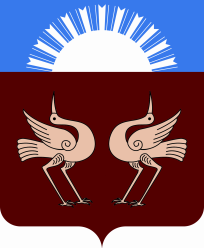 Республика БашкортостанАдминистрациясельского поселенияАрслановский сельсоветмуниципального районаБуздякский район452722, с. Старые БогадыУл.Центральная, 53/4Тел. 2 -91-83Башкортостан РеспубликаhыБүздəк районымуниципаль районынынАрыслан ауыл советыауыл биләмәһехакимияте452722, Иске Богазы ауылыҮҙәк урамы, 53/4Тел2-91-83Республика БашкортостанАдминистрациясельского поселенияАрслановский сельсоветмуниципального районаБуздякский район452722, с. Старые БогадыУл. Центральная, 53/4Тел. 2 -91-83Башкортостан РеспубликаhыБүздəк районымуниципаль районынынАрыслан ауыл советыауыл биләмәһехакимияте452722, Иске Богазы ауылыҮҙәк урамы, 53/4Тел2-91-83Республика БашкортостанАдминистрациясельского поселенияАрслановский сельсоветмуниципального районаБуздякский район452722, с. Старые БогадыУл. Центральная, 53/4Тел. 2 -91-83Башкортостан РеспубликаhыБүздəк районымуниципаль районынынАрыслан ауыл советыауыл биләмәһехакимияте452722, Иске Богазы ауылыҮҙәк урамы, 53/4Тел2-91-83Республика БашкортостанАдминистрациясельского поселенияАрслановский сельсоветмуниципального районаБуздякский район452722, с. Старые БогадыУл.Центральная, 53/4Тел. 2 -91-83Башкортостан РеспубликаhыБүздəк районымуниципаль районынынАрыслан ауыл советыауыл биләмәһехакимияте452722, Иске Богазы ауылыҮҙәк урамы, 53/4Тел2-91-83Республика БашкортостанАдминистрациясельского поселенияАрслановский сельсоветмуниципального районаБуздякский район452722, с. Старые БогадыУл. Центральная, 53/4Тел. 2 -91-83Башкортостан РеспубликаhыБүздəк районымуниципаль районынынАрыслан ауыл советыауыл биләмәһехакимияте452722, Иске Богазы ауылыҮҙәк урамы, 53/4Тел2-91-83Республика БашкортостанАдминистрациясельского поселенияАрслановский сельсоветмуниципального районаБуздякский район452722, с. Старые БогадыУл. Центральная, 53/4Тел. 2 -91-83Башкортостан РеспубликаhыБүздəк районымуниципаль районынынАрыслан ауыл советыауыл биләмәһехакимияте452722, Иске Богазы ауылыҮҙәк урамы, 53/4Тел2-91-83Республика БашкортостанАдминистрациясельского поселенияАрслановский сельсоветмуниципального районаБуздякский район452722, с. Старые БогадыУл. Центральная, 53/4Тел. 2 -91-83Башкортостан РеспубликаhыБүздəк районымуниципаль районынынАрыслан ауыл советыауыл биләмәһехакимияте452722, Иске Богазы ауылыҮҙәк урамы, 53/4Тел2-91-83Республика БашкортостанАдминистрациясельского поселенияАрслановский сельсоветмуниципального районаБуздякский район452722, с. Старые БогадыУл. Центральная, 53/4Тел. 2 -91-83Башкортостан РеспубликаhыБүздəк районымуниципаль районынынАрыслан ауыл советыауыл биләмәһехакимияте452722, Иске Богазы ауылыҮҙәк урамы, 53/4Тел2-91-83Республика БашкортостанАдминистрациясельского поселенияАрслановский сельсоветмуниципального районаБуздякский район452722, с. Старые БогадыУл. Центральная, 53/4Тел. 2 -91-83Башкортостан РеспубликаhыБүздəк районымуниципаль районынынАрыслан ауыл советыауыл биләмәһехакимияте452722, Иске Богазы ауылыҮҙәк урамы, 53/4Тел2-91-83Республика БашкортостанАдминистрациясельского поселенияАрслановский сельсоветмуниципального районаБуздякский район452722, с. Старые БогадыУл. Центральная, 53/4Тел. 2 -91-83Башкортостан РеспубликаhыБүздəк районымуниципаль районынынАрыслан ауыл советыауыл биләмәһехакимияте452722, Иске Богазы ауылыҮҙәк урамы, 53/4Тел2-91-83Республика БашкортостанАдминистрациясельского поселенияАрслановский сельсоветмуниципального районаБуздякский район452722, с. Старые БогадыУл. Центральная, 53/4Тел. 2 -91-83Башкортостан РеспубликаhыБүздəк районымуниципаль районынынАрыслан ауыл советыауыл биләмәһехакимияте452722, Иске Богазы ауылыҮҙәк урамы, 53/4Тел2-91-83Республика БашкортостанАдминистрациясельского поселенияАрслановский сельсоветмуниципального районаБуздякский район452722, с. Старые БогадыУл.Центральная, 53/4Тел. 2 -91-83  Башҡортостан Республикаhы Бүздəк районымуниципаль районынынАрыслан ауыл советыауыл билəмəhе Хакимиəте452722, Иске Богазы ауылы                Үзәк урамы,53/4               тел. 2-91-83, 2-93-30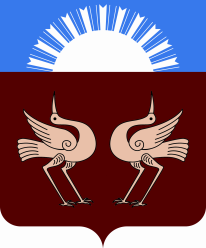 Республика Башкортостан Администрация сельского поселения Арслановский  сельсовет муниципального района Буздякский район452722, с.Старые БогадыУл Центральная, 53/4тел. 2-91-83, 2-93-30  Башҡортостан Республикаhы Бүздəк районымуниципаль районынынАрыслан ауыл советыауыл билəмəhе Хакимиəте452722, Иске Богазы ауылы                Үзәк урамы,53/4               тел. 2-91-83, 2-93-30Республика Башкортостан Администрация сельского поселения Арслановский  сельсовет муниципального района Буздякский район452722, с.Старые БогадыУл Центральная, 53/4тел. 2-91-83, 2-93-30Утвержденпостановлением  главы сельского поселения Арслановский сельсовет муниципального района  Буздякский  район                            Республики Башкортостан      от «13»декабря 2019 года  № 139Наименование показателяКод БКянварьфевральмартИтого за 1 кварталапрельмайиюньИтого за 1 полугодиеиюльавгустсентябрьИтого за 9 месяцевоктябрьноябрьдекабрьИтого за год123456789101112131415161718ИТОГОНаименование показателяКод БКянварьфевральмартИтого за 1 кварталапрельмайиюньИтого за 1 полугодиеиюльавгустсентябрьИтого за 9 месяцевоктябрьноябрьдекабрьИтого за год123456789101112131415161718ИТОГОНаименование показателяКод БКянварьфевральмартИтого за 1 кварталапрельмайиюньИтого за 1 полугодиеиюльавгустсентябрьИтого за 9 месяцевоктябрьноябрьдекабрьИтого за год123456789101112131415161718Кассовые выплаты, всегоКассовые поступления, всегоИТОГОНаименование показателяКод строкиянварьфевральмартИтого за 1 кварталапрельмайиюньИтого за 1 полугодиеиюльавгустсентябрьИтого за 9 месяцевоктябрьноябрьдекабрьИтого за год123456789101112131415161718Остатки на едином счете бюджета сельского поселения на начало отчетного периода0100Кассовые поступления - всего,в том числе:0200Налоговые и неналоговые доходы,в том числе:0210налоговые доходы0211неналоговые доходы0212Безвозмездные поступления0230Поступления источников финансирования дефицита бюджета сельского поселения- всего,из них:0240размещение государственных ценных бумаг0241привлечение бюджетных кредитов от бюджетов других уровней0241_1получение кредитов кредитных организаций0241_2продажа акций и иных форм участия в капитале0242возврат бюджетных кредитов юридическими лицами0243возврат бюджетных кредитов нижестоящими бюджетами0244привлечение средств организаций, учредителем которых является Республика Башкортостан0245возврат средств бюджета сельского поселения из банковских депозитов0246Кассовые выплаты - всего,0300в том числе расходы,из них:0310безвозмездные перечисления0311межбюджетные трансферты,в том числе:0312территориальный заказ по содержанию, ремонту, капитальному ремонту, строительству и реконструкции автомобильных дорог общего пользования регионального и межмуниципального значения и автомобильных дорог общего пользования местного значения0312_2республиканская адресная инвестиционная программа0312_3Обслуживание государственного внутреннего долга0313Территориальный заказ по содержанию, ремонту, капитальному ремонту, строительству и реконструкции автомобильных дорог общего пользования регионального и межмуниципального значения и автомобильных дорог общего пользования местного значения0323Республиканская адресная инвестиционная программа0324Выплаты из источников финансирования дефицита бюджета Республики Башкортостан - всего,из них:0330погашение государственных ценных бумаг0331погашение бюджетных кредитов, полученных от бюджетов других уровней0332погашение кредитов, полученных от кредитных организаций0333предоставление бюджетных кредитов нижестоящим бюджетам0334возврат средств организаций, учредителем которых является сельское поселение0335размещение средств бюджета сельского поселения на банковские депозиты0336Сальдо операций по поступлениям и выплатам0400Остатки на едином счете бюджета сельского поселения на конец отчетного периода0700Наименование показателяКод БКянварьфевральмартИтого за 1 кварталапрельмайиюньИтого за 1 полугодиеиюльавгустсентябрьИтого за 9 месяцевоктябрьноябрьдекабрьИтого за год123456789101112131415161718Налоговые и неналоговые доходы, в том числе:0210налоговые доходы0211неналоговые доходы0212Башкортостан РеспубликаhыБүздəк районымуниципаль районынынАрыслан ауыл советыауыл биләмәһехакимияте452722, Иске Богазы ауылыҮҙәк урамы, 53/4Тел2-91-83Республика БашкортостанАдминистрациясельского поселенияАрслановский сельсоветмуниципального районаБуздякский район452722, с. Старые БогадыУл. Центральная, 53/4Тел. 2 -91-83Башкортостан РеспубликаhыБүздəк районымуниципаль районынынАрыслан ауыл советыауыл биләмәһехакимияте452722, Иске Богазы ауылыҮҙәк урамы, 53/4Тел2-91-83Республика БашкортостанАдминистрациясельского поселенияАрслановский сельсоветмуниципального районаБуздякский район452722, с. Старые БогадыУл. Центральная, 53/4Тел. 2 -91-83Башкортостан РеспубликаhыБүздəк районымуниципаль районынынАрыслан ауыл советыауыл биләмәһехакимияте452722, Иске Богазы ауылыҮҙәк урамы, 53/4Тел2-91-83Республика БашкортостанАдминистрациясельского поселенияАрслановский сельсоветмуниципального районаБуздякский район452722, с. Старые БогадыУл. Центральная, 53/4Тел. 2 -91-83Башкортостан РеспубликаhыБүздəк районымуниципаль районынынАрыслан ауыл советыауыл биләмәһехакимияте452722, Иске Богазы ауылыҮҙәк урамы, 53/4Тел2-91-83Республика БашкортостанАдминистрациясельского поселенияАрслановский сельсоветмуниципального районаБуздякский район452722, с. Старые БогадыУл. Центральная, 53/4Тел. 2 -91-83             КАРАР                                                              ПОСТАНОВЛЕНИЕ        «13»декабрь 2019 й.                     № 143             «13»декабря 2019 г.Об утверждении Порядка исполнения бюджета сельского поселения Арслановский   сельсовет муниципального района Буздякский район Республики Башкортостан по расходам и источникам финансирования дефицита бюджета сельского поселения Арслановский   сельсовет муниципального района Буздякский район Республики БашкортостанВ соответствии со статьями 219 и 219.2 Бюджетного кодекса Российской Федерации, Решением Совета сельского поселения Арслановский  сельсовет муниципального района Буздякский район Республики Башкортостан «Об утверждении Положения о бюджетном процессе в сельском поселении Арслановский  сельсовет муниципального района Буздякский район Республики Башкортостан» от 30 декабря 2013г. № 106, Приказом Министерства финансов Республики Башкортостан «Об утверждении Порядка исполнения бюджета Республики Башкортостан по расходам и источникам финансирования дефицита бюджета Республики Башкортостан» от 12 апреля 2010 № 23,  ПОСТАНОВЛЯЮ :Утвердить прилагаемый Порядок исполнения бюджета сельского поселения Арслановский   сельсовет муниципального района Буздякский район Республики Башкортостан по расходам и источникам финансирования дефицита бюджета сельского поселения Арслановский  сельсовет муниципального района Буздякский район Республики Башкортостан.Контроль за исполнением постановления оставляю за собой.Глава  сельского поселенияАрслановский сельсовет:                             В.К.Хафизов                                    Башкортостан РеспубликаhыБүздəк районымуниципаль районынынАрыслан ауыл советыауыл биләмәһехакимияте452722, Иске Богазы ауылыҮҙәк урамы, 53/4Тел2-91-83Республика БашкортостанАдминистрациясельского поселенияАрслановский сельсоветмуниципального районаБуздякский район452722, с. Старые БогадыУл. Центральная, 53/4Тел. 2 -91-837912 02 49999 10 7247 150Прочие межбюджетные трансферты, передаваемые бюджетам сельских поселений (Cубсидии на софинансирование проектов развития общественной инфраструктуры, основанные на местных инициативах)7911 16 02020 02 0000 140Административные штрафы, установленные законами субъектов Российской Федерации об административных правонарушениях, за нарушение муниципальных правовых актов7911 16 07090 10 0000 140Иные штрафы, неустойки, пени, уплаченные в соответствии с законом или договором в случае неисполнения или ненадлежащего исполнения обязательств перед муниципальным органом, (муниципальным казенным учреждением) сельского поселения7911 16 10031 10 0000 140Возмещение ущерба при возникновении страховых случаев, когда выгодоприобретателями выступают получатели средств бюджета сельского поселения7911 16 10032 10 0000 140Прочее возмещение ущерба, причиненного муниципальному имуществу сельского поселения (за исключением имущества, закрепленного за муниципальными бюджетными (автономными) учреждениями, унитарными предприятиями)7912 02 16001 10 0000 150Дотации бюджетам сельских поселений на выравнивание бюджетной обеспеченности из бюджетов муниципальных районов7912 02 25555 10 0000 150Субсидии бюджетам сельских поселений на поддержку государственных программ субъектов Российской Федерации и муниципальных программ формирования современной городской среды7912 02 29999 10 7211 150Прочие субсидии бюджетам сельских поселений (Субсидии на проведение кадастровых работ по межеванию земельных участков в целях их предоставления гражданам для индивидуального жилищного строительства однократно и бесплатно)7912 02 29999 10 7235 150Прочие субсидии бюджетам сельских поселений (Субсидии на софинансирование расходов, связанных с обеспечением устойчивого функционирования коммунальных организаций, поставляющих коммунальные ресурсы для предоставления коммунальных услуг населению по тарифам, не обеспечивающим возмещение издержек, и подготовка объектов коммунального хозяйства к работе в осенне-зимний период)7912 02 29999 10 7236 150Прочие субсидии бюджетам сельских поселений (Субсидии на предоставление государственной поддержки на проведение капитального ремонта общего имущества в многоквартирных домах)7912 02 29999 10 7250 150Прочие субсидии бюджетам сельских поселений (Субсидии на поддержку государственных программ субъектов Российской Федерации и муниципальных программ формирования современной городской среды)7911 16 51040 02 0000 140Денежные взыскания (штрафы), установленные законами субъектов Российской Федерации за несоблюдение муниципальных правовых актов, зачисляемые в бюджеты поселений7911 16 23051 10 0000 140Доходы от возмещения ущерба при возникновении страховых случаев по обязательному страхованию гражданской ответственности, когда выгодоприобретателями выступают получатели средств бюджетов сельских поселений7911 16 23052 10 0000 140Доходы от возмещения ущерба при возникновении иных страховых случаев, когда выгодоприобретателями выступают получатели средств бюджетов сельских поселений7911 16 90050 10 0000 140Прочие поступления от денежных взысканий (штрафов) и иных сумм в возмещение ущерба, зачисляемые в бюджеты сельских поселенийБашкортостан РеспубликаhыБүздəк районымуниципаль районынынАрыслан ауыл советыауыл биләмәһехакимияте452722, Иске Богазы ауылыҮҙәк урамы, 53/4Тел2-91-83Республика БашкортостанАдминистрациясельского поселенияАрслановский сельсоветмуниципального районаБуздякский район452722, с. Старые БогадыУл. Центральная, 53/4Тел. 2 -91-83Кодподвида                                   Подвид дохода127247150Cубсидии на софинансирование проектов развития общественной инфраструктуры, основанные на местных инициативахКодподвида                                   Подвид дохода127211150Субсидии на проведение кадастровых работ по межеванию земельных участков в целях их предоставления гражданам для индивидуального жилищного строительства однократно и бесплатно7235150Субсидии на софинансирование расходов, связанных с обеспечением устойчивого функционирования коммунальных организаций, поставляющих коммунальные ресурсы для предоставления коммунальных услуг населению по тарифам, не обеспечивающим возмещение издержек, и подготовка объектов коммунального хозяйства к работе в осенне-зимний период7236150Субсидии на предоставление государственной поддержки на проведение капитального ремонта общего имущества в многоквартирных домах7250150Субсидии на поддержку государственных программ субъектов Российской Федерации и муниципальных программ формирования современной городской средыБашкортостан РеспубликаhыБүздəк районымуниципаль районынынАрыслан ауыл советыауыл биләмәһехакимияте452722, Иске Богазы ауылыҮҙәк урамы, 53/4Тел2-91-83Республика БашкортостанАдминистрациясельского поселенияАрслановский сельсоветмуниципального районаБуздякский район452722, с. Старые БогадыУл. Центральная, 53/4Тел. 2 -91-83